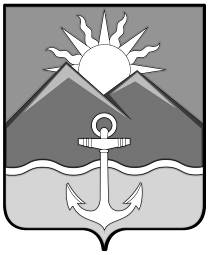 БЮЛЛЕТЕНЬмуниципальных правовых актовХасанского муниципального округаВыпуск № 2023 июня 2023 г.Официальное изданиепгт Славянка Хасанского района Приморского края2023ОглавлениеПОСТАНОВЛЕНИЕ администрации Хасанского муниципального округа №879-па от 15.06.2023 г. «О внесении изменений в  постановление админи-страции Хасанского муниципального округа от 21 марта 2023 года № 302-па «Об утверждении му-ниципальной  программы «Обеспечение первичных мер пожарной безопасности территории Хасанского муниципального округа»  на 2023-2025 годы»	5ПОСТАНОВЛЕНИЕ администрации Хасанского муниципального округа №884-па от 15.06.2023 г. «Об установлении норматива стоимости одного квадратного метра общей площади жилого поме-щения на территории Хасанского муниципального округа, в целях реализации региональной адресной программы «Переселение граждан из аварийного жилищного фонда в Приморском крае» на 2019-2023 годы»	8ПОСТАНОВЛЕНИЕ администрации Хасанского муниципального округа №906-па от 19.06.2023 г. «Об утверждении порядка размещения нестационарных торговых объектов на территории Хасан-ского муниципального округа»	10ПОСТАНОВЛЕНИЕ администрации Хасанского муниципального округа №907-па от 19.06.2023 г. «Об утверждении порядка проведения закрытого аукциона по отбору претендентов на право включения в Схему размещения нестационарных торговых объектов на территории Хасанского муни-ципального округа»	23ПОСТАНОВЛЕНИЕ администрации Хасанского муниципального округа №920-па от 22.06.2023 г. «Об утверждении положения о формировании перечня земельных участков, предназначенных для предоставления гражданам, имеющим трех и более детей, бесплатно в собственность на территории Хасанского муниципального округа Приморского края»	40ПОСТАНОВЛЕНИЕ администрации Хасанского муниципального округа №921-па от 22.06.2023 г. «Об утверждении порядка организации работы по ведению реестра граждан, имеющих трех и более детей, подавших заявление о предоставлении в собственность бесплатно земельного участка для целей индивидуального жилищного строительства на территории Хасанского муниципального округа  Приморского края»	44ПОСТАНОВЛЕНИЕ администрации Хасанского муниципального округа №922-па от 22.06.2023 г. «О создании комиссии и утверждении положения о комиссии по проведению жеребьевки в целях предоставления земельных участков гражданам, имеющим трех и более детей, в собственность бесплатно для целей индивидуального жилищного строительства на территории  Хасанского муниципального округа Приморского края»	48Публикация  22.06.2023 года. Извещение о возможном предоставлении в аренду земельных участков, расположенных на территории Хасанского муниципального округа Приморского края	53НОРМАТИВНЫЙ ПРАВОВОЙ АКТ «О внесении изменений и дополнений в Устав Хасанского муниципального округа»	55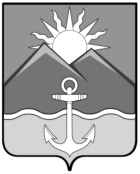 АДМИНИСТРАЦИЯХАСАНСКОГО МУНИЦИПАЛЬНОГО ОКРУГАПРИМОРСКОГО КРАЯПОСТАНОВЛЕНИЕпгт Славянка15.06.2023 г.	                                                                                                                      № 879-паО внесении изменений в  постановление администрации Хасанского муниципального округа от 21 марта 2023 года № 302-па «Об утверждении муниципальной  программы «Обеспечение первичных мер пожарной безопасности территории Хасанского муниципального округа»  на 2023-2025 годы»В соответствии с Федеральным законом от 22 декабря 2020 года № 454-ФЗ «О внесении изменений в отдельные законодательные акты Российской Федерации в части совершенствования деятельности в области пожарной безопасности», Федеральным законом от 21 декабря 1994 года № 69-ФЗ «О пожарной безопасности», Федеральным законом от 06 октября 2003 года № 131-ФЗ «Об общих принципах организации местного самоуправления в Российской Федерации», постановлением администрации Хасанского муниципального района от 26 декабря 2022 года № 1068-па  «Об утверждении Порядка разработки, реализации и оценки эффективности муниципальных программ Хасанского муниципального округа», руководствуясь Уставом Хасанского муниципального округа, администрация Хасанского муниципального округаПОСТАНОВЛЯЕТ:1. Внести в муниципальную программу «Обеспечение первичных мер пожарной безопасности территории Хасанского муниципального округа»  на 2023-2025 годы», утвержденной постановлением администрации Хасанского муниципального округа от 21 марта 2023 года № 302-па «Об утверждении муниципальной  программы «Обеспечение первичных мер пожарной безопасности территории Хасанского муниципального округа»  на 2023-2025 годы» (далее – муниципальная программа) следующие изменения: 1.1. Изложить приложение №2 к муниципальной программе в новой редакции согласно приложению к настоящему постановлению. 2. Опубликовать настоящее постановление в Бюллетене муниципальных правовых актов Хасанского муниципального округа и разместить на официальном сайте администрации Хасанского муниципального округа в информационно-телекоммуникационной сети «Интернет».3. Настоящее постановление вступает в силу после его официального опубликования.Глава Хасанского муниципального округа                                                                                            И.В. СтепановПриложение к постановлению администрации Хасанского муниципального округа от 15.06.2023 г. №879-па Приложение № 2к муниципальной программе Хасанского муниципального округа «Обеспечение первичных мер пожарной безопасности территории Хасанского муниципального округа» на 2023-2025 годы утвержденной постановлением администрации Хасанского муниципального округа от 21.03.2023 г.  № 302-паПЕРЕЧЕНЬ МЕРОПРИЯТИЙ МУНИЦИПАЛЬНОЙ ПРОГРАММЫ (ПОДПРОГРАММЫ) И ОБЪЕМ ФИНАНСИРОВАНИЯ ХАСАНСКОГО МУНИЦМИПАЛЬНОГО ОКРУГА «ОБЕСПЕЧЕНИЕ ПЕРВИЧНЫХ МЕР ПОЖАРНОЙ БЕЗОПАСНОСТИ НА ТЕРРИТОРИИ ХАСАНСКОГО МУНИЦИПАЛЬНОГО ОКРУГА» НА 2023-2025 ГОДЫ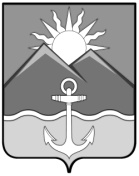 администрацияхасанского муниципального ОКРУГАПРИМОРСКОГО КРАЯПОСТАНОВЛЕНИЕпгт Славянка15.06.2023 г.                                                                                                                     № 884-паОб установлении норматива стоимости одного квадратного метра общей площади жилого помещения на территории Хасанского муниципального округа, в целях реализации региональной адресной программы «Переселение граждан из аварийного жилищного фонда в Приморском крае» на 2019-2023 годы 	В соответствии с Указом Президента Российской Федерации от 7 мая 2018 года 
№ 204 «О национальных целях и стратегических задачах Российской Федерации на период до 2024г.», государственной программой Российской Федерации «Обеспечение доступным и комфортным жильем и коммунальными услугами граждан Российской Федерации», утвержденной постановлением Правительства Российской Федерации от 30 декабря 2017 года № 1710, Федеральным законом от 21 июля 2007 года № 185-ФЗ «О Фонде содействия реформированию жилищно-коммунального хозяйства», Федеральным законом от 5 апреля 2013 года № 44-ФЗ «О контрактной системе в сфере закупок товаров, работ, услуг для обеспечения государственных и муниципальных нужд», постановлением Правительства Приморского края от 9 апреля 2019 года № 217-ПА «Об утверждении региональной адресной программы «Переселение граждан из аварийного жилищного фонда в Приморском крае» на 2019-2023 годы», постановлением администрации Хасанского муниципального района от 24 мая 2019 года №171-па «Об утверждении муниципальной адресной программы «Переселение граждан из аварийного жилищного фонда на территории Хасанского муниципального округа» на 2020-2023 годы», на основании Положительного заключения государственной экспертизы проверки достоверности определения сметной стоимости  проектной документации «Строительство 15-кв трех этажного жилого дома на участке с кадастровым номером: 25:20:180101:2951 расположенного по адресу: почтовый адрес ориентира: Приморский край, Хасанский район, с. Безверхово, ул. Октябрьская, д.84»,  выполненной  КГАУ «Государственная экспертиза проектной документации и результатов инженерных изысканий Приморского края» от 12 мая 2023 года №25-1-1-2-024791-2023, администрация Хасанского муниципального округаПОСТАНОВЛЯЕТ:1.	Установить норматив стоимости одного квадратного метра общей площади жилого помещения на территории Хасанского муниципального округа, в целях реализации региональной адресной программы «Переселение граждан из аварийного жилищного фонда в Приморском крае» на 2019-2023 годы» на 2023 год в размере 206 989  (двести шесть тысяч девятьсот восемьдесят девять) рублей 23 копейки.2.	Опубликовать настоящее постановление в Бюллетене муниципальных правовых актах Хасанского муниципального округа и разместить на официальном сайте администрации Хасанского муниципального округа в информационной сети «Интернет».3.	Настоящее постановление вступает в силу со дня его принятия.4.	Контроль исполнения настоящего постановления возложить на первого заместителя главы Хасанского муниципального округа Приморского края (М.Н. Бренчагов).Глава Хасанскогомуниципального округа                                                                                            И.В. СтепановАДМИНИСТРАЦИЯХАСАНСКОГО МУНИЦИПАЛЬНОГО ОКРУГАПРИМОРСКОГО КРАЯПОСТАНОВЛЕНИЕпгт Славянка19.06 2023 г.                                                                                                                  №   906 -паОб утверждении порядка размещения нестационарных торговых объектов на территории Хасанского муниципального округаВ соответствии с Федеральным законом от 6 октября 2003 года № 131-ФЗ «Об общих принципах организации местного самоуправления в Российской Федерации», Федеральным законом от 28.12.2009 № 381-ФЗ «Об основах государственного регулирования торговой деятельности в Российской Федерации»,  приказом Департамента лицензирования и торговли Приморского края от 15.12.2015 № 114 «Об утверждении Порядка разработки и утверждения органами местного самоуправления Приморского края схем размещения нестационарных торговых объектов», Законом Приморского края от 22 апреля 2022 года № 80-КЗ «О Хасанском муниципальном округе», Уставом Хасанского муниципального округа, администрация Хасанского муниципального округа  ПОСТАНОВЛЯЕТ:1. Утвердить прилагаемый порядок размещения нестационарных торговых объектов на территории Хасанского муниципального округа согласно приложению к настоящему постановлению.2. Опубликовать настоящее постановление в Бюллетене муниципальных правовых актов Хасанского муниципального округа и разместить на официальном сайте администрации Хасанского муниципального округа в информационно-телекоммуникационной сети «Интернет».Глава Хасанскогомуниципального округа                                                                                         И.В. СтепановУтвержденпостановлением администрацииХасанского муниципального округаот  19.06.2023 г.  № 906-паПОРЯДОКразмещения нестационарных торговых объектов
на территории Хасанского муниципального округа1. Общие положения1.1. Настоящий Порядок размещения нестационарных торговых объектов на территории Хасанского муниципального округа (далее – Порядок) разработан в целях решения вопроса местного значения Хасанского муниципального округа по созданию условий для обеспечения жителей Хасанского муниципального округа услугами торговли, общественного питания и бытового обслуживания  и определяет порядок размещения нестационарных торговых объектов (далее НТО) на территории Хасанского муниципального округа на условиях, определенных Схемой размещения нестационарных торговых объектов на территории Хасанского муниципального округа, (далее – Схема) в соответствии с Федеральным законом "Об основах государственного регулирования торговой деятельности в Российской Федерации" и договором на размещение НТО.1.2. Порядок распространяется на отношения, связанные с размещением нестационарных торговых объектов, объектов общественного питания, объектов по оказанию бытовых и иных услуг (далее – нестационарные торговые объекты), на землях или земельных участках, находящихся в муниципальной собственности, а также на земельных участках, государственная собственность на которые не разграничена. 1.3. Требования настоящего Порядка не распространяются на  отношения, связанные с размещением нестационарных торговых объектов:а) находящихся на территориях розничных рынков, ярмарок; б)  при проведении выставок-ярмарок, общественно-политических, культурно- массовых и спортивно-массовых мероприятий, праздничных мероприятий, имеющих временный характер;в) находящихся в стационарных торговых объектах, в иных зданиях, строениях, сооружениях или на земельных участках, находящихся в частной собственности;1.4. Размещение нестационарных торговых объектов осуществляется в соответствии со Схемой, утвержденной Постановлением администрации Хасанского муниципального округа.1.5. Отбор претендентов на право включения в Схему осуществляется по результатам закрытого аукциона (далее - аукцион), либо без проведения аукциона в соответствии с порядком, утвержденным администрацией Хасанского муниципального округа.   1.6. НТО не являются недвижимым имуществом, не подлежат постановке на ГКУ, права на них не подлежат регистрации в Едином государственном реестре прав на недвижимое имущество и сделок с ним.1.7. Основные термины и понятия, используемые для целей настоящего Порядка:- нестационарный торговый объект - торговый объект, представляющий собой временное сооружение или временную конструкцию, не связанные прочно с земельным участком вне зависимости от наличия или отсутствия подключения (технологического присоединения) к сетям инженерно-технического обеспечения, в том числе передвижное сооружение (далее - НТО); - схема размещения НТО - разработанный и утвержденный администрацией Хасанского муниципального округа документ, определяющий адрес, вид объекта, площадь земельного участка, площадь НТО, период размещения НТО, сведения о хозяйствующих субъектах, специализацию НТО, информация о местах размещения, координаты точек границ земельного участка;- торговое место - место, используемое для совершения сделок розничной купли-продажи с/без использованием(я) торгового объекта, находящиеся под управлением одного лица или используемое одним лицом или под одним коммерческим обозначением, или иным средством индивидуализации;- торговый павильон - НТО, представляющий собой отдельно стоящее строение или сооружение (часть сооружения) с замкнутым пространством, имеющее торговый зал и рассчитанное на одно или несколько рабочих мест продавцов;- киоск - НТО, представляющий собой сооружение без торгового зала с замкнутым пространством, внутри которого оборудовано одно рабочее место продавца и осуществляют хранение товарного запаса;- торговая палатка - НТО, представляющий собой оснащенную прилавком легко-возводимую сборно-разборную конструкцию, образующую внутреннее пространство, не замкнутое со стороны прилавка, предназначенный для размещения одного или нескольких рабочих мест продавцов и товарного запаса на один день торговли;- сезонный объект общественного питания (летнее кафе) - временный объект, представляющий собой сооружение из сборно-разборных конструкций, не связанный прочно с земельным участком вне зависимости от наличия или отсутствия подключения (технологического присоединения) к сетям инженерно-технического обеспечения, имеющий мебель, тенты, торговое оборудование для оказания услуг общественного питания, функционирующий ежегодно в период с 1 мая по 30 сентября и демонтируемый после окончания указанного периода;- хозяйствующий субъект – юридическое лицо, индивидуальный предприниматель, крестьянское (фермерское) хозяйство, субъекты малого и среднего предпринимательства, осуществляющие торговую деятельность, а так же физическое лицо, не являющееся индивидуальным предпринимателем и применяющим специальный налоговый режим "Налог на профессиональный доход, в течение срока проведения эксперимента, установленного Федеральным законом от 27 ноября 2018 года № 422-ФЗ «О проведении эксперимента по установлению специального налогового режима    «Налог на профессиональный доход», осуществляющего деятельность по оказанию бытовых услуг, предоставление услуг общественного питания и иных услуг на территории Хасанского муниципального округа (далее – хозяйствующий субъект).- уполномоченный орган – администрация Хасанского муниципального округа в лице управления экономики и проектного управления (далее – уполномоченный орган). - договор на размещение нестационарного торгового объекта – договор, заключаемый между хозяйствующим субъектом и администрацией Хасанского муниципального округа по результатам проведения закрытого аукциона, либо без проведения аукциона отдельно на каждый НТО (далее – Договор на размещение НТО).2.Основания для размещения НТО 2.1. Размещение нестационарных торговых объектов осуществляется  в соответствии со Схемой, утвержденной Постановлением администрации Хасанского муниципального округа.2.2. Включение объектов в Схему осуществляется в целях:- обеспечения единства требований к организации торговой деятельности при размещении нестационарных торговых объектов на территории Хасанского муниципального округа - соблюдения прав и законных интересов юридических лиц, индивидуальных предпринимателей, осуществляющих торговую деятельность в нестационарных торговых объектах;-  соблюдения прав и законных интересов населения.Схема разрабатывается  с учетом:- создания условий для улучшения организации и качества торгового обслуживания и оказания платных услуг населению Хасанского муниципального округа;- создания условий для обеспечения населения услугами общественного питания сезонного характера;- восполнение недостатка стационарной торговой сети;- размещения не менее чем шестидесяти процентов нестационарных торговых объектов, используемых субъектами малого и среднего предпринимательства, осуществляющих торговую деятельность, от общего количества нестационарных торговых объектов;- необходимости включения нестационарных торговых объектов, возведение или эксплуатация которых были начаты до утверждения указанной схемы;- заявлений юридических лиц, индивидуальных предпринимателей, осуществляющих торговую деятельность, физических лиц, не являющихся индивидуальным предпринимателем и применяющим специальный налоговый режим "Налог на профессиональный доход", осуществляющих деятельность по оказанию бытовых услуг и иных услуг, имеющих намерения разместить нестационарные торговые объекты на территории Хасанского муниципального округа; - требований градостроительного, земельного, экологического законодательства, законодательства в сфере санитарно-эпидемиологического благополучия населения и пожарной безопасности;-  размещение не менее чем пяти процентов для реализации продукции, произведенной крестьянскими (фермерскими) хозяйствами и сельскохозяйственными потребительскими кооперативами, от количества нестационарных торговых объектов, включенных в Схему, за исключением сезонного (временного) размещения.2.3. Схема основывается на следующих принципах:2.3.1. Не разрешается размещение нестационарных объектов:- на отведенных земельных участках школьных, дошкольных учреждений, а также лечебных учреждений со стационарными отделениями;- в охранных зонах инженерных коммуникаций;- вдоль дорожного полотна с сохранением ширины пешеходной части тротуара, свободного и безопасного движения пешеходов (для обеспечения безопасного прохода пешеходов при размещении нестационарных торговых объектов ширина тротуара должна быть не менее 3,0 м);- на газонах, цветниках, объектах озеленения, детских и спортивных площадках, хозяйственных площадках, в арках  зданий;- на территориях, прилегающих к памятникам и памятным знакам, памятникам архитектуры. 2.3.2. Деятельность нестационарных объектов мелкорозничной торговли, общественного питания и бытового обслуживания:- не должна ухудшать условия проживания и отдыха населения в жилых массивах;- должна осуществляться в соответствии с санитарными, противопожарными, экологическими правилами, правилами оказания услуг и продажи товаров;- должна соответствовать требованиям безопасности для жизни и здоровья людей и окружающей среды.2.3.3. При размещении НТО субъектом предпринимательства должен быть предусмотрен удобный подъезд автотранспорта, не создающий помех для свободного движения пешеходов и доступа потребителей к объектам торговли, в том числе обеспечения беспрепятственного доступа инвалидов к этим объектам.2.3.4.Размещаемые НТО не должны препятствовать проезду спецтранспорта при чрезвычайных ситуациях  к существующим зданиям и сооружениям.2.3.5. При размещении НТО  должен соблюдаться внешний архитектурный облик сложившейся застройки. Лицом ответственным за соблюдение данных норм является субъект предпринимательства.2.4. В Схеме указывается:- место размещения НТО (адресные ориентиры);- вид нестационарного торгового объекта;- периоды размещения НТО (для сезонного (временного) размещения);- специализация НТО;- площадь НТО (кв.м.);- площадь земельного участка для размещения НТО (кв.м.);- информация о свободных и занятых местах размещения НТО (в примечании);- сведения о хозяйствующих субъектах: наименование юридического лица и - индивидуальный номер налогоплательщика (далее – ИНН); фамилия, имя, отчество (при наличии) индивидуального предпринимателя и ИНН ( за исключением НТО, осуществляющих сезонные работы);- координаты характерных точек границ земельного участка, занятого нестационарным торговым объектом в местной системе координат МСК-25;2.5. Схема утверждается в табличной форме и в форме картографического материала с отображением мест размещения НТО, с указанием координат характерных точек границ земельных участков, занятых указанными объектами в местной системе координат МСК-25.Картографический материал является неотъемлемой частью Схемы, в котором содержится:- место размещения НТО (адресные ориентиры);- информация о свободных и занятых местах размещения НТО (в примечании);- границы земельного участка, занятого нестационарным торговым объектом с указанием координат характерных точек в местной системе координат МСК-25;- границы земельного участка для размещения НТО.                  3. Порядок разработки и утверждениясхемы размещения нестационарных торговых объектов3.1. Администрация Хасанского муниципального округа разрабатывает и формирует Схему, с учетом существующего размещения НТО, по форме согласно приложению к настоящему Порядку, и утверждает условия размещения НТО.Для крестьянских фермерских хозяйств, организаций потребительской кооперации, а так же для сельскохозяйственных и товаропроизводителей, расположенных на территории Хасанского муниципального округа, на основании решения Комиссии, размещение объекта НТО осуществляется на льготных условиях: без проведения аукциона на безвозмездной основе или по льготным ставкам. Торг и иные формы отбора в данном случае не проводятся.  Для хозяйствующих субъектов,  внесших значимый вклад в развитие экономики территории округа - это создание рабочих мест, увеличение налоговой базы, полная легализация работников, социальные параметры развития: субъекты, осуществляющие деятельность по оказанию бытовых услуг, предоставлению услуг общественного питания и иных услуг на территории Хасанского муниципального округа). Для данных хозяйствующих субъектов, на основании решения Комиссии, размещение объекта НТО  осуществляется на льготных условиях.  Торг и иные формы отбора в данном случае не проводятся. В случае продления срока действия договора, льготные условия по размещению нестационарного торгового объекта в части начислений и взимания платежа могут быть пересмотрены администрацией в одностороннем порядке.Для субъектов малого и среднего предпринимательства, желающих разместить нестационарные торговые объекты сезонного назначения, на основании решения Комиссии, размещение объекта  осуществляется без проведения аукциона. Торг и иные формы отбора в данном случае не проводятся. 3.2. Проект Схемы до ее утверждения подлежит согласованию:- с управлением имущественных и земельных отношений Администрации Хасанского муниципального округа;- с управлением архитектуры и градостроительства;- с управлением жизнеобеспечения;- с управлением экономики и проектного управления;- совещательным органом в области развития малого и среднего предпринимательства, созданного при органах местного самоуправления.3.3. Органы местного самоуправления, совещательные органы в области развития малого и среднего предпринимательства, указанные в настоящем Порядке, рассматривают представленный им проект Схемы в срок, не превышающий 30 дней со дня его поступления и по итогам направляют в уполномоченный орган свои предложения, замечания или принимают решение о согласовании проекта. 3.4. Доработанный проект Схемы, измененный с учетом поступивших замечаний, предложений, подлежит повторному согласованию с органами, представившими предложения в течении 10 дней. В случае, если решение о согласовании или несогласовании проекта Схемы не поступил в установленный срок, проект считается согласованным данным органом.3.5. Разработанная Схема и вносимые в нее изменения утверждается Постановлением администрации Хасанского муниципального округа. 3.6. В Схему включаются все размещенные на законных основаниях НТО и НТО, планируемые к размещению. Схема, как и внесение в нее изменений, не может служить основанием для пересмотра мест размещения нестационарных торговых объектов строительство, реконструкция и эксплуатация которых были начаты до утверждения указанной Схемы.3.6.1.В Схему включаются НТО на основании заключенных  до 01 марта 2015 года договоров аренды земельных участков. Заключение договора на размещение НТО не требуется до окончания срока действия  договора  аренды земельного участка.3.6.2.Арендаторы земельных  участков, являющиеся хозяйствующими субъектами, имеют право на заключение договора на размещение НТО. Переоформление ранее заключенного договора  аренды земельного участка на договор на размещение НТО осуществляется по заявлению хозяйствующего субъекта.3.7. Размещение НТО на земельных участках, находящихся в собственности либо аренде физических или юридических лиц, допускается по договору с собственником (арендатором) земельного участка при условии соблюдения целевого назначения и разрешенного использования земельного участка и градостроительного законодательства (если назначение земельного участка допускает установку и эксплуатацию НТО).3.8. Учет нестационарных торговых объектов и их размещение в соответствии с утвержденной Схемой, осуществляется уполномоченным органом.3.9. Основанием для отказа во включении НТО в Схему являются:- расположение испрашиваемого места размещения НТО на газоне, цветнике, объекте озеленения, детской, спортивной площадке, в арке здания, либо если при размещении объекта понадобится уничтожение зеленых и (или) лесных насаждений, демонтаж элементов благоустройства, малых архитектурных форм, детских, спортивных площадок;- размещение НТО будет препятствовать свободному движению пешеходов (в том числе лиц с ограниченными возможностями) и доступ потребителей к объектам торговли;- размещение НТО повлечет нарушение внешнего архитектурного облика сложившейся застройки;- размещение НТО повлечет ухудшение условий проживания и отдыха населения;- размещение НТО будет препятствовать проезду спецтранспорта;- размещение НТО в охранных зонах инженерных коммуникаций, если его размещение в границах таких зон с учетом требований действующего законодательства невозможно;- размещение НТО повлечет нарушение требований градостроительного, земельного, экологического законодательства, законодательства в сфере санитарно-эпидемиологического благополучия населения и пожарной безопасности, правил благоустройства;- расположение испрашиваемого места размещения НТО на земельном участке, предоставленном другому лицу.Указанный перечень оснований для отказа во включении НТО в Схему размещения является исчерпывающим.4. Внесение изменений и дополнений в схему размещениянестационарных торговых объектов4.1. Схема носит бессрочный характер и формируется, изменяется и дополняется в целях:- развития субъектов малого и среднего предпринимательства в сфере торговли и производства товаров народного потребления;- увеличения конкуренции между хозяйствующими субъектами в сфере торговли;- расширения каналов сбыта продукции сельскохозяйственных производителей;- достижения максимального удобства расположения НТО для потребителей;- создания условий для улучшения организации и качества торгового обслуживания населения и обеспечения доступности товаров для населения;- увеличения количества торговых объектов, реализующих сельскохозяйственную продукцию и продукты питания, а также объектов иных социально значимых специализаций.Использование Схемы размещения для регулирования количества и видов специализаций НТО не допускается.Не допускается одновременное исключение из Схемы хозяйствующего субъекта и места размещения нестационарного торгового объекта.4.2. Исключение места размещения нестационарного торгового объекта из Схемы допускается в следующих случаях:внесение изменений в документы, определяющие направления социально-экономического развития Хасанского муниципального округа;ремонт и реконструкция автомобильных дорог, повлекшие необходимость переноса НТО;отсутствия в течение одного года с даты внесения в Схему сведений о наличии свободного места, заявлений хозяйствующих субъектов о включении их в Схему ( в отношении такого места);по заявлению хозяйствующего субъекта, включенного в Схему, в случае заключения хозяйствующим субъектом, уже включенным в Схему, договора аренды в отношении земельного участка, на котором он размещен в Схеме.Исключение места НТО из Схемы по причине, указанной в абзацах втором, третьем настоящего пункта, допускается только после предоставления юридическому лицу, индивидуальному предпринимателю, осуществляющему торговую деятельность, иного места размещения НТО, равноценного по критериям территориальной и пешеходной доступности, привлекательности для осуществления торговой деятельности соответствующими товарами, платы за размещение ( далее – компенсационное место) 4.2.1.Предоставление компенсационного места осуществляется без проведения торгов. Компенсационное место предоставляется:в месте, указанном хозяйствующим субъектом из числа свободных и включенных в Схему, либо в месте, не включенным в Схему. В случае, если хозяйствующим субъектом предложено место, не включенное в Схему, уполномоченным органом осуществляется включение данного места в Схему в порядке, установленном действующим законодательством, с соблюдением требований, предъявляемых к размещению нестационарных торговых объектов;в месте, предложенном уполномоченным органом из числа свободных и включенных в Схему, либо в месте, не включенном в Схему. В случае, если предложено место, не включенное в Схему, уполномоченным органом осуществляется включение данного места в Схему в порядке, установленном действующим законодательством, с соблюдением требований, предъявляемых к размещению нестационарных торговых объектов ( при условии, что от хозяйствующего субъекта в течении трех месяцев с даты направления ему уведомления об исключении из Схемы занимаемого им места размещения НТО не поступили предложения, предусмотренные абзацем вторым настоящего пункта).Срок подбора компенсационного места не может превышать 6 месяцев с момента направления уведомления. На период рассмотрения заявления о внесении изменений в Схему в течение срока приостанавливается. 4.2.2. Юридическое лицо, индивидуальный предприниматель,  осуществляющий торговую деятельность, вправе отказаться от предлагаемых ему компенсационных мест не более трех раз. В случае отказа от компенсационного места более трех раз, исключение НТО допускается без предоставления компенсационного места.Подключение коммунальных сетей, кадастровые работы, затраты на перемещение нестационарного торгового объекта на компенсационное место осуществляется за счет средств хозяйствующего субъекта.4.2.3. Юридическое лицо, индивидуальный предприниматель, включенные в Схему, подлежит исключению из нее в случаях:- прекращения деятельности хозяйствующего субъекта и внесения соответствующей записи в единый государственный реестр юридических лиц либо индивидуальных предпринимателей;-  по заявлению хозяйствующего субъекта о добровольном исключении его из Схемы;- в случае отказа от компенсационного места хозяйствующего субъекта более трех раз;- повторного (более двух раз в течение одного календарного года) нарушения законодательства Российской Федерации и Приморского карая, НПА Хасанского муниципального округа, после вступления в установленном порядке в законную силу решения суда о привлечении хозяйствующего субъекта к административной ответственности, при условии не устранения административного нарушения, связанного: - с нарушением санитарного, ветеринарного, налогового, пожарного законодательства Российской Федерации; с размещением нестационарных торговых объектов с нарушением Схемы; в случае реализации в НТО товаров, реализация которых запрещена действующим законодательством РФ;- передачи по любому законному основанию третьему лицу права на осуществление торговой деятельности в месте размещения нестационарного торгового объекта, включенного в Схему.При выявлении факта, указанного в абзаце шестом настоящего пункта, уполномоченный орган в течении трех рабочих дней направляет уведомление об устранении нарушения заказным письмом с простым уведомлением по адресу регистрации индивидуального предпринимателя ( юридического лица). По истечении трех месячного срока с даты направления уведомления представитель уполномоченного органа проверяет исполнение уведомления. При невыполнении законных требований уполномоченным органом принимается решение об исключении хозяйствующего субъекта из Схемы. 4.3. Внесение изменений в Схему осуществляется уполномоченным органом по мере необходимости.4.4. Изменения и дополнения в Схему вносятся:а)  по инициативе администрации Хасанского муниципального округа (если место для размещения НТО подобрано по инициативе администрации Хасанского муниципального округа, то предоставление места размещения объекта производится по результатам закрытого аукциона);б) по инициативе хозяйствующих субъектов при наличии запросов от них на открытие новых торговых объектов;в)  при изменении сведений о конкретном НТО, включенном в Схему;г) по инициативе физического или юридического лица, являющегося собственником, арендатором или пользователем земельного участка, на котором предполагается размещение торгового объекта.5. Требования к размещению и внешнему виду нестационарных торговых объектов 
        	 5.1.Размещение нестационарных торговых объектов должно осуществляться в местах, определенных Схемой размещения нестационарных торговых объектов на территории Хасанского муниципального округа.Основанием для размещения НТО на территории Хасанского муниципального округа является договор на размещение нестационарного торгового объекта, заключенный между администрацией Хасанского муниципального округа и субъектом предпринимательства.
      	 5.1.1. Не допускается  размещение нестационарных объектов:- на отведенных земельных участках школьных, дошкольных учреждений, а также лечебных учреждений со стационарными отделениями;- в охранных зонах инженерных коммуникаций;- вдоль дорожного полотна с сохранением ширины пешеходной части тротуара, свободного и безопасного движения пешеходов (для обеспечения безопасного прохода пешеходов при размещении нестационарных торговых объектов ширина тротуара должна быть не менее 3,0 м);- на газонах, цветниках, объектах озеленения, детских и спортивных площадках, хозяйственных площадках, в арках  зданий;- на территориях, прилегающих к памятникам и памятным знакам, памятникам архитектуры. 	5.1.2. Деятельность нестационарных объектов мелкорозничной торговли, общественного питания и бытового обслуживания:- не должна ухудшать условия проживания и отдыха населения в жилых массивах;- должна осуществляться в соответствии с санитарными, противопожарными, экологическими правилами, правилами оказания услуг и продажи товаров;- должна соответствовать требованиям безопасности для жизни и здоровья людей и окружающей среды.5.1.3. Транспортное обслуживание НТО и загрузка их товарами не должны затруднять и снижать безопасность движения транспорта и пешеходов.5.1.4. Владельцы нестационарных объектов обязаны:- обеспечить соблюдение требований санитарного законодательства и постоянный уход за внешним видом и содержанием своих объектов: содержать в чистоте и порядке, своевременно красить и устранять повреждения на вывесках, конструктивных элементах, производить уборку и благоустройство прилегающей территории;- обеспечить сохранность существующих зеленых насаждений;- соблюдать установленный режим работы;- контролировать соблюдение правил личной гигиены торгового персонала;- не допускать складирования тары и отходов у объектов мелкорозничной торговли и общественного питания и на прилегающих территориях;5.1.5. При осуществлении торговой деятельности в НТО должна соблюдаться специализация НТО.5.2. Нестационарные торговые объекты при их размещении не должны создавать помех визуальному восприятию городской среды и функциональному использованию территорий, на которых они размещаются, должны соответствовать действующим градостроительным, строительным, архитектурным, пожарным, санитарным и иным нормам, правилам и нормативам.5.2.1. Внешний вид  и техническое состояние НТО должно соответствовать следующим требованиям:- удобство и функциональность осуществления торговой деятельности;- соответствие внешнему архитектурному облику сложившейся застройки Хасанского муниципального округа;- возможность размещения средства индивидуализации и применения элементов фирменного стиля и оформления НТО;- возможность использования типового серийного оборудования, имеющегося на рынке, широко распространенных типовых материалов, производимых в Российской Федерации.- минимизация расходов субъекта торговли на изготовление, оформление и эксплуатацию нестационарного торгового объекта, простота оформления;5.2.2. При размещении НТО запрещается переоборудовать их конструкции, менять конфигурацию, увеличивать площадь и размеры НТО, ограждения и другие конструкции, а также запрещается возводить фундамент под НТО и нарушать благоустройство территории.Запрещается размещать на территории Хасанского муниципального округа временные объекты, выполненные на низком техническом и эстетическом уровне - это различного вида контейнеры, вагончики и другие приспособленные сооружения из профнастила,  железа, ДСП, дерева низкого качества и т.д.5.2.3. Мониторинг объектов НТО проводится уполномоченным органом не реже 1 раза в год (в отношении сезонных НТО в период их сезонного функционирования) в период функционирования в отношении каждого объекта в течение срока действия соответствующего договора и включает осмотр мест размещения объектов, по результатам которого составляется акт обследования НТО.Нарушение условий договора является основанием для расторжения соответствующего договора. 5.2.4. НТО подлежит демонтажу собственником НТО за свой счёт в следующих случаях: - установка НТО в нарушение требований, установленных настоящим Порядком, в том числе в случае самовольного размещения НТО;- досрочное расторжение Договора на размещение НТО;- истечение срока действия Договора на размещение НТО (если не поступило заявление от хозяйствующего субъекта о заключении договора размещения НТО на новый срок).                                                                                                                                                                                                        5.2.5. Размещение НТО в местах, не предусмотренных Схемой, а также без договора на размещение НТО на территории Хасанского муниципального округа, считается несанкционированным, такие объекты подлежат сносу. Лица, осуществившие размещение и эксплуатацию несанкционированного НТО, привлекаются к ответственности в соответствии с действующим законодательством Российской Федерации и Приморского края.6. Заключение договора на размещение НТО6.1. Разработка схемы размещения НТО на территории Хасанского муниципального округа, подготовка договоров на размещение НТО и других документов, связанных с размещением НТО на территории Хасанского муниципального округа осуществляется  администрацией Хасанского муниципального округа.6.1.1. Основанием для размещения НТО на территории Хасанского муниципального округа является договор на размещение нестационарного торгового объекта, заключенный между администрацией Хасанского муниципального округа и субъектом предпринимательства.  6.2. Договор на размещение НТО заключается без проведения аукциона и по  итогам проведения аукциона.6.2.1. Без проведения аукциона договор на размещение НТО заключается в случаях:а) обращения хозяйствующего субъекта, имеющего договор аренды земельного участка, заключенного до 01.03.2015 г, срок действия которого не истёк, либо действие которого не возобновлено на неопределенный срок, в администрацию Хасанского муниципального округа с заявлением о заключении Договора на размещение НТО;б) размещение на новый срок НТО, ранее размещенного в том же месте, предусмотренном Схемой, хозяйствующим субъектом, надлежащим образом исполнявшим свои обязанности по договору на размещение НТО;Под «надлежащим исполнением обязанностей» понимается соблюдение хозяйствующим субъектом условий договора, предоставленного для целей, не связанного со строительством (размещение киосков, торговых павильонов), отсутствие документально подтвержденных замечаний.   в) размещения временных сооружений, предназначенных для размещения летних кафе, предприятием общественного питания на срок до 180 календарных дней в случае их размещения на земельном участке, смежном с земельным участком под зданием, в помещениях которого располагается указанное предприятие общественного питания;  г) размещения НТО для реализации продукции, произведенной крестьянскими (фермерскими) хозяйствами и сельскохозяйственными потребительскими кооперативами,  а так же для сельхоз и товаропроизводителей;д) размещения НТО сезонного назначения для удовлетворения потребностей населения в товарах на летний период на территории Хасанского муниципального округа;е) в случаях досрочного прекращения действия договора на размещение НТО при предоставлении компенсационного места по следующим основаниям:-  необходимости ремонта и (или) реконструкции автомобильных дорог, инженерных коммуникаций;- в случае если нахождение объекта препятствует осуществлению указанных работ;- использовании территории, занимаемой объектом, для целей, связанных с развитием улично-дорожной сети, размещением остановок общественного транспорта, организацией парковочных мест, иных элементов благоустройства.При отсутствии компенсационного места при необходимости выполнения ремонтных работ, связанных с ремонтом и (или) реконструкцией автомобильных дорог, инженерных коммуникаций, развитием элементов благоустройства на территории округа, НТО демонтируется по требованию администрации Хасанского муниципального округа. ж) в случае отсутствия в течение пяти рабочих дней со дня размещения на официальном Интернет - сайте Хасанского муниципального округа извещения о приеме заявлений от хозяйствующих субъектов на размещение НТО,  не поступило иных заявлений на размещение НТО в данном месте.6.2.2. В случае поступления в течение пяти рабочих дней со дня размещения на официальном Интернет - сайте Хасанского муниципального округа извещения  о приеме заявлений от хозяйствующих субъектов на размещение НТО,  двух и более заявлений  на размещение НТО, проводится закрытый аукцион на право заключения договора на размещение НТО.Договор на размещение НТО на территории Хасанского муниципального округа заключается сроком на 7 лет с указанием соответствующей платы, за исключением случая, когда НТО размещается на сезонный (временный) период. В случае заключения договора на размещение НТО на новый срок, хозяйствующий субъект направляет в уполномоченный орган заявление не позднее 30 дней до истечения срока действия договора.   6.2.3. Порядок проведения закрытого аукциона на право заключения договора на размещение НТО утверждается постановлением администрации Хасанского муниципального округа.7. Опубликование схемы размещения НТО7.1. Утвержденная Схема подлежит опубликованию в порядке,  установленном для официального опубликования муниципальных правовых актов, а также размещению на официальном сайте администрации Хасанского муниципального округа в информационно-телекоммуникационной сети Интернет.Приложениек Порядку размещения не стационарныхторговых объектов на территории Хасанского муниципального округа, утвержденному Постановлением администрации Хасанскогомуниципального  округаот 19.06.2023 г.  № 906-паСХЕМАразмещения нестационарных торговых объектов на территории ________________________________________                            (наименование муниципального  образования)АДМИНИСТРАЦИЯХАСАНСКОГО МУНИЦИПАЛЬНОГО ОКРУГАПРИМОРСКОГО КРАЯПОСТАНОВЛЕНИЕпгт Славянка19.06.2023 г.	                                                                                                                     № 907-паОб утверждении порядка проведения закрытого аукциона по отбору претендентов на право включения в Схему размещения нестационарных торговых объектов на территории Хасанского муниципального округаВ соответствии с Федеральным законом от 06 октября 2003 года № 131-ФЗ «Об общих принципах организации местного самоуправления в Российской Федерации», Федеральным законом от 28 декабря 2009 года № 381-ФЗ «Об основах государственного регулирования торговой деятельности в Российской Федерации», Федеральным законом от 26 июля 2006 года № 135-ФЗ «О защите конкуренции», Постановлением Администрации Приморского края от 17 апреля 2018 года № 171-па «Об утверждении Порядка отбора претендентов на право включения в схему размещения нестационарных торговых объектов на территории муниципальных образований Приморского края», Законом Приморского края от 22 апреля 2022 года № 80-КЗ «О Хасанском муниципальном округе», Уставом Хасанского муниципального округа, администрация Хасанского муниципального округа  ПОСТАНОВЛЯЕТ:1. Утвердить прилагаемый порядок проведения закрытого аукциона по отбору претендентов на право включения в Схему размещения нестационарных торговых объектов на территории Хасанского муниципального округа согласно приложению к настоящему постановлению.2.  Утвердить состав комиссии по размещению нестационарных торговых объектов, по проведению аукциона по отбору претендентов на право включения в схему размещения нестационарных торговых объектов на территории Хасанского муниципального округа согласно приложению 4 к настоящему постановлению.3. Опубликовать настоящее постановление в Бюллетене муниципальных правовых актов Хасанского муниципального округа и разместить на официальном сайте администрации Хасанского муниципального округа в информационно-телекоммуникационной сети «Интернет».Глава Хасанскогомуниципального округа                                                                                         И.В. Степанов Утвержденпостановлением администрацииХасанского муниципального округаот 19.06.2023 г.  № 907-паПорядокПроведения закрытого аукциона по отбору претендентов на правовключения в Схему размещения нестационарных торговых объектовна территории Хасанского муниципального округаОбщие положения1.1. Порядок проведения закрытого аукциона по отбору претендентов на право включения в Схему размещения нестационарных торговых объектов, определяет порядок проведения аукциона, определение победителя аукциона, а также порядок и сроки заключения договора на размещение нестационарного торгового объекта (далее – НТО) и включения в Схему размещения НТО на территории Хасанского муниципального округа (далее – Схема) юридического лица, индивидуального предпринимателя, физического лица, не являющегося индивидуальным предпринимателем и применяющим специальный налоговый режим "Налог на профессиональный доход" в течение срока проведения эксперимента, установленного Федеральным законом от 27 ноября 2018 года № 422-ФЗ «О проведении эксперимента по установлению специального налогового режима «Налог на профессиональный доход» (далее – хозяйствующие субъекты).  1.2. Отбор претендентов на право включения в Схему и заключение договора на размещение НТО осуществляется по результатам закрытого аукциона (далее – аукциона), либо без проведения аукциона, в случаях, установленных Порядком отбора претендентов на право включения в схему размещения НТО на территории муниципальных образований Приморского края, утвержденного Постановлением Администрации Приморского края от 17 апреля 2018 года № 171-па (с изменениями) (далее - Порядок отбора претендентов).1.3.  Организатором отбора претендентов и проведения аукциона является  уполномоченный орган администрации Хасанского муниципального округа  в лице управления экономики и проектного управления.1.4.  В случае поступления в течение пяти рабочих дней со дня размещения извещения об отборе претендентов одного (в случае если основанием для размещения извещения  об отборе претендентов является принятое к рассмотрению заявление о включение в Схему хозяйствующего субъекта, согласно Порядку отбора претендентов)  или  более  заявлений о включении в Схему хозяйствующего субъекта, уполномоченный орган не позднее трех рабочих дней со дня окончания срока приема заявлений, установленного в извещении об отборе претендентов объявляет аукцион.1.5. Аукцион является закрытым по составу участников и по форме подачи предложений о цене на право включения претендента в Схему. В аукционе принимают участие только хозяйствующие субъекты, подавшие в установленный извещением об отборе претендентов срок заявления о  включении хозяйствующего субъекта в Схему.1.6. Для проведения аукциона создается Комиссия по проведению аукциона (далее – Комиссия). Комиссия является коллегиальным органом, осуществляющим проведение аукциона и определение победителя аукциона, представившего лучшее предложение о цене на право включения претендента в Схему.2. Основные понятия и термины2.1. Договор на размещение НТО – договор, заключаемый администрацией  Хасанского муниципального округа  с победителем аукциона.2.2. Заявитель – хозяйствующий субъект, подавший заявление о включении хозяйствующего субъекта в Схему.2.3. Хозяйствующий субъект – юридическое лицо, индивидуальный предприниматель, крестьянское (фермерское) хозяйство, субъекты малого и среднего предпринимательства, осуществляющие торговую деятельность, а так же физическое лицо, не являющееся индивидуальным предпринимателем и применяющим специальный налоговый режим "Налог на профессиональный доход", в течение срока проведения эксперимента, установленного Федеральным законом от 27 ноября 2018 года № 422-ФЗ «О проведении эксперимента по установлению специального налогового режима    «Налог на профессиональный доход», осуществляющего деятельность по оказанию бытовых услуг, предоставление услуг общественного питания и иных услуг на территории Хасанского муниципального округа  (далее – хозяйствующий субъект).2.4. Заявление – заявление о включении в Схему хозяйствующего субъекта, которое одновременно является заявлением на участие в аукционе, оформленное в соответствии с приложением № 1 Порядка отбора претендентов; Заявление о включении в Схему размещения нестационарных торговых объектов нового места и включении юридического лица, индивидуального предпринимателя в схему размещения нестационарных торговых объектов, оформленное в соответствии с приложением № 2  Порядка отбора претендентов; К заявлению  прилагаются следующие документы:-  копию свидетельства о постановке на учет в налоговом органе (ИНН);- документ, подтверждающий полномочия лица на осуществление действий от имени заявителя – юридического лица (доверенность  на осуществление действий от имени заявителя, заверенную печатью и подписью заявителя );    - справку из налоговой инспекции об отсутствии у заявителя задолженности по начисленным налогам, сборам и иным обязательным платежам в бюджеты любого уровня;- схему, предполагаемого расположения нестационарного торгового объекта, выполненную в форме картографического материала с отображением места размещения НТО, с указанием координат характерных точек границ земельного участка, занятого указанным объектом  в местной системе координат МСК-25;- эскизный проект НТО, перспективные виды (фотомонтажи объекта существующей застройки) с основных пешеходных и транспортных точек восприятия (для вновь размещаемых нестационарных объектов);- паспортные данные;- согласие на обработку персональных данных.2.5. Извещение об отборе претендентов – информация, публикуемая уполномоченным органом на официальном сайте администрации Хасанского муниципального округа, в СМИ, содержащая сведения о наличии свободных мест в Схеме, сроках приема от хозяйствующих субъектов заявлений о включении в Схему хозяйствующего субъекта, о порядке проведения аукциона, объявления победителя аукциона, цене аукциона. Извещение не размещается при отборе претендентов без проведения аукциона. Право на включение в Схему без проведения аукциона имеют крестьянские фермерские хозяйства, организации потребительской кооперации, сельскохозяйственные и товаропроизводители, субъекты малого и среднего предпринимательства, желающие разместить НТО сезонного назначения, хозяйствующие субъекты,  внесшие значимый вклад в развитие экономики территории округа, а так же физические лица, не являющиеся индивидуальными предпринимателями и применяющие специальный налоговый режим «Налог на профессиональный доход» в течение срока проведения эксперимента, установленного Федеральным законом от 27 ноября 2018 года № 422-ФЗ «О проведении эксперимента по установлению специального налогового режима    «Налог на профессиональный доход». 2.6. Претендент  - заявитель, допущенный уполномоченным органом для участия в отборе претендентов и аукционе. Заявитель приобретает статус претендента с момента оформления уполномоченным органом протокола о признании заявителя претендентом. Отбор претендентов производится уполномоченным органом путем проведения аукциона либо без проведения аукциона в случаях, установленных п. 2.5 настоящего Порядка. 2.7. Победитель аукциона – претендент, предложивший наиболее высокую цену на право включения претендента в Схему, а также хозяйствующие субъекты, подлежащие включению в Схему без проведения аукциона, установленные п.2.5. настоящего Порядка.2.8. Протокол о результатах аукциона – протокол, подписываемый членами Комиссии, содержащий сведения о признании Претендента победителем аукциона и о результатах аукциона.3. Полномочия и организация работыуполномоченного органа3.1. Уполномоченный орган:3.1.1. организует подготовку и размещение извещения об отборе претендентов в СМИ и на официальном сайте администрации Хасанского муниципального округа  в сети Интернет;3.1.2. определяет начальную (минимальную) цену аукциона на право включения в Схему, в соответствии с расчетом цены;   3.1.3. принимает от хозяйствующих  субъектов заявления о включении    в Схему (далее – заявление), рассматривает заявления, проверяет правильность оформления предоставленных заявителями документов и определяет их соответствие перечню, опубликованному в извещении об отборе претендентов,  и в течении пяти рабочих дней принимает решение о приеме или возврате  заявления (далее – решение);3.1.4. в день принятия решения направляет хозяйствующему субъекту уведомление о принятом решении, в случае принятия решения о возврате заявления – с указанием оснований возврата.Основаниями для возврата заявления являются:а) несоответствие заявления установленной форме;б) текст заявления не поддается прочтению;в) неполнота и (или) недостоверность сведений, указанных в заявлении;г) место в Схеме, на которое претендует хозяйствующий субъект, освобождено по следующим причинам:внесение изменений в документы, определяющие направления социально-экономического развития  Хасанского муниципального округа;ремонт и реконструкция автомобильных дорог, повлекшие необходимость переноса нестационарного торгового объекта.Уведомление, содержащее решение о возврате заявления, не является препятствием для повторного обращения в уполномоченный орган.3.1.5. обеспечивает учет заявлений по мере их поступления в журнале приема заявлений;3.1.6. в случае отсутствия в течении 5 рабочих дней со дня размещения извещения заявлений о включении хозяйствующего субъекта в Схему от иных хозяйствующих субъектов, хозяйствующий субъект, чье заявление послужило основанием для опубликования извещения, объявляется победителем и получает право на включение в Схему без проведения аукциона , с последующим заключением договора на размещение НТО;3.1.7. в случае поступления одного и более заявлений, не позднее трех рабочих дней со дня окончания срока, не превышающий 5 рабочих дней со дня размещения извещения, объявляет аукцион, с направлением уведомления претендентам о дате проведения аукциона и предоставления не позднее десяти рабочих дней до даты проведения аукциона:- платежного документа с отметкой банка плательщика об исполнении для подтверждения перечисления претендентом установленного задатка в размере 50% от начальной (стартовой) цены участия в аукционе;   3.1.8. принимает не позднее семи рабочих дней  до даты проведения аукциона решение о признании заявителей претендентами на участие в аукционе или об отказе в допуске к участию в аукционе  и письменно уведомляет заявителей о принятом решении. Решение о признании заявителя претендентом оформляется протоколом. В протоколе о признании заявителя претендентом приводится перечень принятых заявлений с указанием заявителей, перечень отозванных заявлений, заявителей, признанных претендентами, а также заявителей, которым было отказано в допуске к участию в аукционе, с указанием оснований отказа.3.1.9. определяет место и дату проведения аукциона; 	дата проведения аукциона устанавливается не позднее 30 календарных дней с момента объявления аукциона.3.2. Уполномоченный орган в течение пяти рабочих дней со дня объявления победителя по результатам аукциона либо без проведения аукциона принимает решение о включении хозяйствующего субъекта, получившего право на включение в Схему, о чем он уведомляется в день принятия такого решения.4. Организация работы и полномочия Комиссии4.1. Состав Комиссии утверждается постановлением администрации Хасанского муниципального округа. Число членов комиссии должно быть не менее пяти человек.  4.2. Основные задачи и функции Комиссии:а) вынесение рекомендаций о возможности или невозможности включения места размещения нестационарного торгового объекта в Схему, в соответствии с требованиями градостроительного, земельного, экологического законодательства, законодательства в сфере санитарно-эпидемиологического благополучия населения и пожарной безопасности,   на основании: - заявлений, поступивших от юридических лиц, индивидуальных предпринимателей и физического лица, не являющегося индивидуальным предпринимателем и применяющим специальный налоговый режим "Налог на профессиональный доход";-  инициативы администрации Хасанского муниципального округа;- предложений Совета по развитию малого и среднего предпринимательства при главе Хасанского муниципального округа;б) рассмотрение вопросов о включении  и (или) исключении мест размещения НТО, хозяйствующих субъектов из Схемы и вынесение рекомендаций по данным вопросам;в) подбор компенсационных мест для размещения НТО, которые подлежат исключению из Схемы и вынесение рекомендаций по данному вопросу;г) рассмотрение других вопросов, связанных с размещением и эксплуатацией НТО, включенных в Схему;д) проведение аукциона, вскрытие конвертов с предложениями о цене, определение победителя аукциона, ведение протокола аукциона.4.3.  Полномочия Комиссии:а) Комиссия для решения возложенных на нее задач имеет право: -  запрашивать в установленном порядке необходимую для работы информацию в органах местного самоуправления Хасанского муниципального округа;-  приглашать и заслушивать на своих заседаниях представителей отраслевых (функциональных) и территориальных органов администрации Хасанского муниципального округа;б) Основными принципами деятельности Комиссии являются:- коллегиальность принятия решений;- полнота и открытость рассмотрения заявлений;- равенство всех заявителей;- независимость членов Комиссии (недопустимость вмешательства в деятельность Комиссии).4.4. Состав и порядок работы Комиссии:4.4.1.  Комиссия работает на постоянной и безвозмездной основе.4.4.2. Комиссия состоит из председателя Комиссии, заместителя председателя Комиссии, членов Комиссии и секретаря. Комиссию возглавляет председатель. 4.4.3. Председатель Комиссии:- руководит деятельностью Комиссии;- определяет дату, время и место проведения заседания Комиссии;- проводит заседания Комиссии;- подписывает  от имени Комиссии документы, связанные с выполнением возложенных на Комиссию задач и функций.4.4.4. Заместитель председателя Комиссии осуществляет полномочия председателя Комиссии в период его отсутствия.4.4.5. Секретарь Комиссии осуществляет организационно-техническое обеспечение деятельности Комиссии.В период временного отсутствия секретаря Комиссии, обязанности секретаря Комиссии исполняет член Комиссии, назначенный председателем Комиссии. О данном назначении председатель Комиссии сообщает в начале очередного заседания Комиссии, что должно быть отражено в протоколе очередного заседания Комиссии.Секретарь Комиссии:- формирует повестку заседания Комиссии с указанием даты, времени и места ее проведения;- направляет повестку заседания Комиссии членам Комиссии в срок не позднее одного дня до даты ее заседания;- оформляет протокол заседания Комиссии в срок не позднее 5 рабочих дней с даты ее заседания.4.4.6. Решения Комиссии принимаются голосованием. Голосование                                   осуществляется открыто.  Для принятия, поставленного на голосование решения, необходимо простое большинство голосов членов Комиссии.Член Комиссии, несогласный с принятым решением, имеет право изложить свое мнение в письменном виде и приложить его к протоколу заседания Комиссии.   4.4.7. Комиссия правомочна осуществлять свои функции, если на заседании комиссии присутствует не менее двух третей состава Комиссии.4.4.8. Заседания  Комиссии  проводятся по мере необходимости.4.4.9.Решения Комиссии оформляются протоколом, который подписывают председатель, члены комиссии и секретарь Комиссии.5. Извещение об отборе претендентов5.1.Извещение об отборе претендентов опубликовывается уполномоченным органом в СМИ и размещается на официальном сайте администрации Хасанского муниципального округа  в сети Интернет:        5.1.1. с момента принятия уполномоченным органом решения о проведении отбора претендента на право включения в Схему, в случае наличия свободных мест размещения НТО в Схеме;5.1.2. в течении 30 календарных дней с момента поступления в уполномоченный орган заявления о включении в Схему хозяйствующего субъекта, поданное по форме согласно приложению № 1 Порядка отбора претендентов;5.1.3. в течении 5 рабочих дней с даты принятия постановления о включении нового места размещения НТО в Схему, в случае подачи  заявления о включении в Схему хозяйствующего субъекта, поданное по форме согласно приложению № 2 Порядка отбора претендентов.5.2. В извещении об отборе претендентов должны быть указаны следующие сведения:5.2.1. наименование, место нахождения, почтовый адрес, номер контактного телефона уполномоченного органа;   5.2.2. предмет аукциона с указанием:- постановления администрации Хасанского муниципального округа  об утверждении Схемы размещения НТО на территории  Хасанского муниципального округа, которым утверждено место размещения  НТО;- адресного ориентира места размещения НТО, вид НТО, период размещения НТО, специализация НТО, площадь НТО и площадь земельного участка для размещения НТО;- картографический материал с отображением места размещения НТО, с указанием координат характерных точек границ земельного участка в местной системе координат МСК – 25;- в случае, если НТО в соответствии со Схемой  размещения НТО на территории Хасанского муниципального округа  определен для использования субъектами малого и среднего предпринимательства, осуществляющими торговую деятельность, информация о возможности участия в аукционе только субъектов малого и среднего предпринимательства, осуществляющих торговую деятельность;- сведения о проекте НТО;5.2.3. начальная (минимальная) цена аукциона на право включения претендента в Схему размещения НТО на территории Хасанского муниципального округа  и заключения Договора на размещение НТО (далее – минимальная цена);5.2.4. сведения о сроках и порядке внесения задатка, назначении платежа, реквизитах счета, порядке возвращения задатка;5.2.5. порядок, место, дата начала и дата окончания срока подачи заявлений на включение хозяйствующего субъекта в Схему;5.2.6. форма заявления и необходимые документы для участия в аукционе;5.2.7. место, дата и время проведения аукциона  и подведение его итогов;5.2.8. срок со дня подписания протокола аукциона, в течении которого победитель аукциона должен подписать проект Договора на размещение НТО;5.2.9. реквизиты счета для перечисления денежных средств – цена, предложенная по результатам аукциона на право включения в Схему хозяйствующего субъекта и заключения Договора на размещение НТО.                               6.  Условия допуска к участию в аукционе6.1. При рассмотрении заявления о включении в Схему хозяйствующего субъекта заявитель не допускается уполномоченным органом к участию в отборе претендентов и аукционе в следующих случаях:- непредставление документов, указанных в извещении об отборе претендентов, либо наличие в таких документах недостоверных сведений о претенденте;-  заявление подписано лицом, не уполномоченным претендентом на осуществление таких действий;-  не подтверждено поступление денежных средств в качестве обеспечения заявки на участие в аукционе (задатка) на счет, указанный в информационном сообщении о проведении аукциона в установленный срок.Перечень указанных оснований отказа претенденту на участие в аукционе является исчерпывающим.6.2. Претендент, подавший заявление, вправе   его отозвать в любое время до момента вскрытия Комиссией конвертов с предложением по цене на право включения в Схему хозяйствующего субъекта и заключения Договора.7. Порядок проведения аукциона и оформление его результатов7.1.  Аукцион проводится в следующем порядке:7.1.1. в день проведения аукциона претендент представляет в Комиссию в запечатанном конверте предложение о цене на право включения претендента в Схему размещения НТО на территории Хасанского муниципального округа  и заключения Договора на размещение НТО (далее – Цена);7.1.2. перед вскрытием конвертов с предложениями о  Цене, Комиссия проверяет их целостность, что фиксируется в протоколе об итогах аукциона;7.1.3. Комиссия вскрывает конверты и рассматривает предложения участников аукциона о Цене. Указанные предложения должны быть изложены на русском языке и подписаны участником (его полномочным представителем). Цена указывается числом и прописью. В случае если числом и прописью указываются разные Цены, Комиссией принимается во внимание Цена, указанная прописью. Предложения, содержащие Цену ниже минимальной цены, не рассматриваются;7.1.4. при оглашении предложений помимо Претендента, предложение которого рассматривается, могут присутствовать остальные Претенденты или их представители, имеющие надлежащим образом оформленную доверенность;7.1.5. решение Комиссии об определении победителя оформляется протоколом об итогах аукциона, составляемые в 2 экземплярах, в котором указывается имя (наименование) победителя аукциона и предложенная им Цена.Подписанный Комиссией протокол об итогах аукциона является документом, удостоверяющим право победителя аукциона на заключение Договора на размещение НТО  и включения в Схему хозяйствующего субъекта.7.2. По результатам аукциона победитель аукциона  и уполномоченный орган в течение 10 рабочих дней со дня подписания протокола аукциона заключают Договор на размещение НТО (приложение №3).7.3. При уклонении или отказе победителя аукциона от заключения в установленный срок Договора он утрачивает право на заключение указанного Договора и включения в Схему, задаток ему не возвращается. Результаты аукциона аннулируются уполномоченным органом.Уполномоченный орган в течение 5 рабочих дней с момента подписания Договора готовит проект постановления о включении в Схему хозяйствующего субъекта.7.4. Ответственность победителя аукциона в случае его отказа или уклонения от оплаты в установленные сроки предусматривается в соответствии с законодательством Российской Федерации в Договоре.8. Порядок возврата задатка уполномоченным органом8.1. В случае если заявитель не признан претендентом, уполномоченный орган перечисляет задаток на счет претендента, указанный в заявлении, в течении пяти банковских дней с даты подписания протокола о признании заявителя претендентом.8.2. В случае отзыва претендента в установленном порядке заявления до даты проведения аукциона, поступивший от претендента задаток подлежит возврату в течении пяти банковских дней со дня поступления уведомления об отзыве заявления уполномоченному органу.8.3. В случае если претендент не признан победителем аукциона, уполномоченный орган перечисляет задаток на расчетный счет претендента, указанный в заявлении, в течение пяти банковских дней с момента подписания Протокола об итогах аукциона.8.4. При уклонении или отказе претендента от заключения Договора в случае признании его победителем на  аукционе  задаток ему не возвращается.Приложение 1К Порядку отбора претендентовна право включения в схемуразмещения нестационарных                                                                         торговых объектов на территорииХасанского муниципального округаВ__________________________________                                                                                                     (наименование уполномоченного органа)___________________________________                                                                                               (организационно-правовая форма и наименованиеорганизации, Ф.И.О. индивидуального предпринимателя)                   ___________________________________                                                                                             (ИНН, ОГРН или ОГРНИП, дата регистрации)_________________________________________________                                                                                                (адрес места нахождения или места регистрации)_________________________________________________                                                                                                   (данные о руководителе юридического лица)                                                                              _________________________________                                                                                                                           (адрес электронной почты)                                                                              _________________________________                                                                                                                              (контактный телефон)ЗАЯВЛЕНИЕо включении юридического лица, индивидуального предпринимателяв схему размещения нестационарных торговых объектовПрошу включить__________________________________________________________                                   (наименование юридического лица/ индивидуального предпринимателя)в   схему  размещения  нестационарных  торговых  объектов    ( далее – Схема)на территории ________________________________________________________                                        (наименование муниципального образования)на свободное место для размещения объекта:Место  размещения  нестационарного  торгового  объекта  в  Схеме(адресные ориентиры)_________________________________________________;Вид нестационарного торгового объекта__________________________;3. Период(ы) размещения нестационарного торгового объекта  ( для сезонного (временного) размещения)_______________________________; Специализация нестационарного торгового объекта________________;Площадь нестационарного торгового объекта (кв.м.)_______________.«______»______________20___г.      ______________        _________________________                                                                                           подпись                                            должность Ф.И.О.Приложение 2К Порядку отбора претендентовна право включения в схемуразмещения нестационарных торговых объектов на территорииХасанского муниципального округаВ__________________________________                                                                                                     (наименование уполномоченного органа)___________________________________                                                                                               (организационно-правовая форма и наименованиеорганизации, Ф.И.О. индивидуального предпринимателя)                    ___________________________________                                                                                             (ИНН, ОГРН или ОГРНИП, дата регистрации)_________________________________________________                                                                                                (адрес места нахождения или места регистрации)_________________________________________________                                                                                                   (данные о руководителе юридического лица)                                                                               __________________________________                                                                                                                                (адрес электронной почты)                                                                              ________________________________                                                                                                                                  (контактный телефон)ЗАЯВЛЕНИЕо включении в схему размещения нестационарных торговых объектов нового места и включении юридического лица, индивидуального предпринимателя в схему размещения нестационарных торговых объектовПрошу  включить  в  схему  размещения  нестационарных  торговых объектов ( далее – Схема)______________________________________________                                                 (наименование муниципального образования)Юридическое лицо, индивидуальный предприниматель____________________________________________________________________________________               (наименование юридического лица/ индивидуального предпринимателя)   2. Место размещения нестационарного торгового объекта в Схему (адресные ориентиры)__________________________________________________________;        3.Вид нестационарного торгового объекта______________________________;   4. Период(ы) размещения нестационарного торгового объекта ( для сезонного (временного) размещения)_____________________________________________;   5.Специализация нестационарного торгового объекта____________________;   6.Площадь нестационарного торгового объекта (кв.м.)___________________;   7.Площадь земельного участка для размещения нестационарных торговых объектов (кв.м.)______________________________________________________;    8.Координаты характерных точек границ земельного участка, предназначенного для размещения нестационарного торгового объекта в местной системе координат МСК-25____________________________________.«______»______________20___г.     ______________        _________________________                                                                                           подпись                                            должность Ф.И.О.Приложение 3К Порядку проведения закрытогоаукциона по отбору претендентов на право включения в Схему размещения нестационарных торговых объектов на территории  Хасанского муниципального округаДоговор №_______на право размещения нестационарного торгового объектана территории Хасанского муниципального округапгт. Славянка							«____» _________ 20__ г.______________________________________________________________________________ (полное наименование хозяйствующего субъекта)в лице _______________________________________________________________________(должность, Ф.И.О.)действующего на основании ________________________________________ ___________________________________________________________________________________________________________________________________________________, именуемого в дальнейшем «Хозяйствующий субъект», с одной стороны, и администрация Хасанского муниципального округа  в лице главы администрации _________________________________________________________________________, именуемая в дальнейшем «Администрация» с другой стороны, а вместе именуемые «Стороны», заключили настоящий Договор о нижеследующем:1. Предмет Договора1.1. Администрация предоставляет Хозяйствующему субъекту право разместить нестационарный торговый объект (далее – объект): _________________________________________________________________________________________________________________________________________________________________________________(вид и специализация объекта)____________________________________________________________________________________________________________________________________________________________,(адрес места расположения объекта)1.2. Настоящий Договор является подтверждением права Хозяйствующему субъекту на размещение объекта и осуществление деятельности в объекте в соответствии с местом и специализацией согласно утвержденной схеме размещения нестационарных торговых объектов для реализации товаров, выполнения работ, оказания услуг на территории Хасанского муниципального округа  и пунктом 1.1 настоящего Договора.1.3. Период размещения объекта устанавливается с «___»______ ______ г. по «____» _________ ________ г.                                                   2. Платежи и расчеты2.1. Плата за размещение объекта составляет ________________ руб. 2.2. Плата за размещение объекта вноситься Хозяйствующим субъектом на расчетный счет Администрации ежегодно по истечению годового расчетного периода функционирования нестационарного торгового объекта в течение 5 (пяти) рабочих дней. За период сезонного размещения нестационарного торгового объекта плата перечисляется единовременным платежом в течение 5 (пяти) рабочих дней с момента заключения  Договора. 2.3. Датой оплаты считается дата фактического поступления денежных средств на расчетный счет Администрации.2.4. Администрация вправе ежегодно, но не чаше одного раза в год, изменять размер платы за размещение объекта по настоящему Договору в одностороннем порядке с учётом уровня инфляции.2.5.Оплата по настоящему Договору перечисляется Хозяйствующим субъектом по следующим реквизитам: (указываются реквизиты)2.6. Назначение платежа - оплата по договору на размещение НТО (с указанием даты и номера договора).2.7. Цена Договора не может быть пересмотрена Сторонами в сторону уменьшения.2.8. Об изменении цены Договора Администрация письменно уведомляет Хозяйствующего субъекта по известному ему адресу не позднее, чем за 10 (десять) дней до даты изменения цены Договора.2.9. При перечислении платежей по настоящему Договору Хозяйствующий субъект в обязательном порядке обязан указывать на платежном документе номер и дату заключения Договора, а также период, за который производится оплата.2.10. В случае досрочного освобождения места размещения объекта, а также досрочного прекращения настоящего Договора по инициативе Администрации, внесенная Хозяйствующим субъектом оплата по настоящему Договору не возвращается.2.11. В случае если в указанный в Договоре срок объект не будет демонтирован с места размещения, плата за размещение начисляется до момента демонтажа.                                            3. Права и обязанности Сторон3.1. Хозяйствующий субъект  имеет право:3.1.1. Разместить объект по адресу места расположения в соответствии с пунктом 1.1 настоящего Договора.     3.1.2. Использовать объект для осуществления деятельности в соответствии с градостроительным, земельным законодательством, санитарно-эпидемиологическими, экологическими, противопожарными и другими установленными федеральными законами требованиями.3.2. Хозяйствующий субъект обязан:3.2.1. Сохранять вид и специализацию, место расположения и размеры объекта в течение установленного периода размещения объекта.3.2.2. Соблюдать при размещении и функционировании объекта требования градостроительных, строительных, экологических, санитарно-гигиенических, противопожарных и иных правил, нормативов.3.2.3. Соблюдать при размещении нестационарного объекта действующих законов, норм и правил, не допускается  реализация алкогольной продукции.  3.2.4. Использовать объект способами, которые не должны наносить вред окружающей среде.3.2.5. Не допускать передачу прав по настоящему Договору третьим лицам для осуществления деятельности в объекте.3.2.6. При прекращении настоящего Договора в десятидневный срок обеспечить демонтаж и вывоз объекта с места его размещения.3.2.7. В случае, если объект конструктивно объединен с другими объектами, обеспечить демонтаж объекта без ущерба другим объектам.3.3. Администрация  имеет право:3.3.1. В любое время действия Договора проверять соблюдение Хозяйствующим субъектом требований настоящего Договора на месте размещения объекта.3.3.2. Требовать расторжения Договора и возмещения убытков в случае, если Хозяйствующий субъект размещает объект не в соответствии с его видом, специализацией, периодом размещения, схемой размещения и иными условиями настоящего Договора.3.2.3. В случае реализации в НТО товаров, реализация которых запрещена действующим законодательством РФ, принимает решение об исключении хозяйствующего субъекта из Схемы.3.3.4. В случае отказа Хозяйствующего субъекта демонтировать и вывезти объект при прекращении Договора в установленном порядке самостоятельно, осуществить указанные действия за счет Хозяйствующего субъекта.4. Срок действия Договора4.1. Настоящий Договор действует со дня его подписания сторонами и до «_____» _________ 20___ г.4.2. При желании предпринимателя продолжать работу и при выполнении им всех условий, договорные отношения на размещение (функционирование) его объекта, подлежат заключению договора на новый срок на основании заявления хозяйствующего субъекта. Торг и иные формы отбора в данном случае не проводятся.4.3. Любая из Сторон вправе в любое время отказаться от настоящего Договора, предупредив об этом другую Сторону не менее чем за десять дней.                                                    5. Ответственность сторон5.1. В случае неисполнения или ненадлежащего исполнения обязательств по настоящему Договору Стороны несут ответственность в соответствии с действующим законодательством Российской Федерации, нормативными правовыми актами Приморского края и администрации Хасанского муниципального округа.5.2. Хозяйствующий субъект несет полную материальную, уголовную и иную ответственность в соответствии с законодательством Российской Федерации в случае причинения вреда здоровью и (или) имуществу потребителя в процессе оказания услуги и эксплуатации сезонного объекта. 5.3. В случае нарушения пункта 2 настоящего договора Хозяйствующий субъект уплачивает Администрации пеню в размере 1% от платы за размещение объекта установленной пунктом 2.1 настоящего договора за каждый день просрочки.                                          6. Изменение и прекращение Договора6.1. По соглашению Сторон настоящий Договор может быть изменен. 6.2. Внесение изменений в настоящий Договор осуществляется путем заключения дополнительного соглашения, подписываемого сторонами..Настоящий Договор расторгается в случаях:- по истечении срока, на который он выдан (если не поступило заявление от хозяйствующего субъекта о заключении договора размещения НТО на новый срок).                                                                                                                                                                                                        - по обращению Хозяйствующего субъекта;                                                                        - ликвидации юридического лица, являющегося Хозяйствующим Субъектом, в соответствии с гражданским законодательством Российской Федерации;- прекращения деятельности физического лица, зарегистрированного в качестве индивидуального предпринимателя;- при необходимости ремонта и (или) реконструкции автомобильных дорог, в случае если нахождение объекта препятствует осуществлению указанных работ, с предоставлением аналогичного равноценного места размещения;- при использования территории, занимаемой объектом, для целей, связанных с развитием улично-дорожной сети, размещением остановок общественного транспорта, оборудованием бордюров, организацией парковочных карманов с предоставлением аналогичного равноценного места размещения.- по решению администрации в случае нарушения условий настоящего договора; - по решению администрации при необходимости проведения капитального или текущего ремонта инженерных коммуникаций расположенных под объектом.- по соглашению сторон.6.4. В случае досрочного прекращения действия договора на размещение объекта администрация направляет Хозяйствующему субъекту соответствующее уведомление в срок не более 15 дней с момента принятия решения о досрочном прекращении действия договора.6.5. В случае досрочного прекращения действия договора объект подлежит демонтажу субъектом торговли в течение 30 дней со дня получения им уведомления о расторжении договора на размещение объекта, при этом Хозяйствующему субъекту не компенсируются понесенные затраты.7. Заключительные положения7.1. Любые споры, возникающие из настоящего Договора или в связи с ним, разрешаются сторонами путем ведения переговоров, а в случае не достижения согласия передаются на рассмотрение судебных органов в установленном порядке.7.2. Настоящий Договор составлен в двух экземплярах, имеющих одинаковую юридическую силу (по одному для каждой из Сторон).7.3. Картографическая схема размещения объекта является неотъемлемой частью Договора.8. Реквизиты и подписи СторонАдминистрация:                                                              Хозяйствующий субъект:____________________________                                  ___________________________________________________                                ________________________Подпись                                                                          ПодписьМ.П.                                                                                 М.П.Приложение 4                                                                             К Порядку проведения закрытого                                                                                       аукциона по отбору претендентов                                                                                                на право включения в Схему                                                                               размещения нестационарных торговых                                                                                 объектов на территории  Хасанского муниципального округаСОСТАВ комиссии  по размещению нестационарных торговых объектов, по проведению аукциона по отбору претендентов         на право включения в схему размещения нестационарных торговых                          объектов на территории Хасанского муниципального округа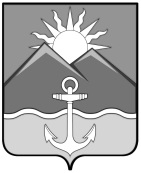 АДМИНИСТРАЦИЯХАСАНСКОГО МУНИЦИПАЛЬНОГО ОКРУГАПРИМОРСКОГО КРАЯПОСТАНОВЛЕНИЕпгт Славянка22.06.2023 г.                                                                                                                       № 920-паОб утверждении положения о формировании перечня земельных участков, предназначенных для предоставления гражданам, имеющим трех и более детей, бесплатно в собственность на территории Хасанского муниципального округа Приморского края	В целях реализации на территории Хасанского муниципального округа Приморского края  Закона Приморского края от 08.11.2011 № 837-КЗ "О бесплатном предоставлении земельных участков гражданам, имеющим трех и более детей, в Приморском крае",  руководствуясь Уставом Хасанского муниципального округа,  Правилами землепользования и застройки, администрация Хасанского муниципального округаПОСТАНОВЛЯЕТ:1. Утвердить положение о формировании перечня земельных участков, предназначенных для предоставления гражданам, имеющим трех и более детей, бесплатно в собственность на территории Хасанского муниципального округа Приморского края (прилагается).2. Опубликовать настоящее постановление в Бюллетене муниципальных правовых актов Хасанского муниципального округа и разместить на официальном сайте Хасанского муниципального округа https://xasanskij-r25.gosweb.gosuslugi.ru.3. Настоящее постановление вступает в силу после  его официального опубликования.     4. Контроль за исполнением настоящего постановления возложить на начальника управления имущественных и земельных отношений администрации Хасанского муниципального округа Н.Г. Бабич.Глава Хасанскогомуниципального округа                                                                                            И.В. Степанов							УТВЕРЖДЕНО постановлением  администрацииХасанского муниципального округаот 22.06.2023 № 920-паПОЛОЖЕНИЕО формировании перечня земельных участков, предназначенных для предоставления гражданам, имеющим трех и более детей, в собственность бесплатно для целей индивидуального жилищного строительства на территории Хасанского муниципального округа Приморского края1. Общие положения1.1 Настоящий Порядок определяет процедуру формирования, ведения перечня земельных участков, предназначенных для предоставления гражданам, имеющим трех и более детей, бесплатно в собственность на территории Хасанского муниципального округа Приморского края, в соответствии с Законом Приморского края от 08.11.2011 № 837-КЗ              «О бесплатном предоставлении земельных участков гражданам, имеющим трех и более детей, в Приморском крае» (далее - Закон).2. Порядок формирования и ведение перечня земельных участков2.1. Перечень формируется с целью предоставления для индивидуального жилищного строительства земельных участков гражданам, имеющим трех и более детей, бесплатно в собственность на территории Хасанского муниципального округа Приморского края.2.2. В Перечень включаются земельные участки, сформированные с целью предоставления гражданам, имеющим трех и более детей для индивидуального жилищного строительства. 2.3. Каждому земельному участку, включаемому в перечень, присваивается порядковый номер в соответствии с датой внесения кадастрового номера земельного участка в государственный кадастр недвижимости и присвоения ему кадастрового номера.2.4 Перечень утверждается постановлением администрации Хасанского муниципального округа Приморского края.2.5. Ведение перечня осуществляется путем внесения в него изменений. Внесение изменений в Перечень означает включение земельного участка в утвержденный Перечень, внесение изменившихся сведений о земельном участке и исключение земельного участка из Перечня. Внесение изменений в перечень осуществляется в форме постановления администрации Хасанского муниципального округа Приморского края.3. Состав информации, включаемой в Перечень3.1. В Перечень включаются сформированные земельные участки с указанием следующих сведений: порядковый номер земельного участка, местонахождение (адрес) земельного участка, кадастровый номер, площадь земельного участка, дата внесения кадастрового номера в государственный кадастр недвижимости. 3.2. Перечень ведется управлением имущественных и земельных отношений администрации  Хасанского муниципального округа Приморского края на бумажном носителе и в электронном виде по форме, утвержденной настоящим Положением.4. Порядок опубликования ПеречняПеречень, а также все внесенные в него изменения подлежат опубликованию в Бюллетене муниципальных правовых актов Хасанского муниципального округа, на официальном сайте Хасанского муниципального округа https://xasanskij-r25.gosweb.gosuslugi.ru, информационных стендах в здании администрации Хасанского муниципального округа, информационных стендах в зданиях территориальных отделов  администрации Хасанского муниципального округа в течение 14 дней со дня его утверждения или внесения в него изменений.УтвержденоПоложением о формировании перечняземельных участков, предназначенныхдля предоставления гражданам, имеющимтрех и более детей, в собственность              бесплатно для целей индивидуальногожилищного строительства на территории                                                                 Хасанского муниципального округа            Приморского краяПЕРЕЧЕНЬЗЕМЕЛЬНЫХ УЧАСТКОВ, ПРЕДНАЗНАЧЕННЫХ ДЛЯ ПРЕДОСТАВЛЕНИЯ ГРАЖДАНАМ, ИМЕЮЩИМ ТРЕХ И БОЛЕЕ ДЕТЕЙ, В СОБСТВЕННОСТЬ БЕСПЛАТНО ДЛЯ ЦЕЛЕЙ ИНДИВИДУАЛЬНОГО ЖИЛИЩНОГО СТРОИТЕЛЬСТВА НА ТЕРРИТОРИИ  ХАСАНСКОГО МУНИЦИПАЛЬНОГО ОКРУГА  ПРИМОРСКОГО КРАЯАДМИНИСТРАЦИЯХАСАНСКОГО МУНИЦИПАЛЬНОГО ОКРУГАПРИМОРСКОГО КРАЯПОСТАНОВЛЕНИЕпгт Славянка22.06.2023 г.                                                                                                                     № 921-паОб утверждении порядка организации работы по ведению реестра граждан, имеющих трех и более детей, подавших заявление о предоставлении в собственность бесплатно земельного участка для целей индивидуального жилищного строительства на территории Хасанского муниципального округа  Приморского края 	В соответствии с Федеральным законом от 6 октября 2003 года № 131-ФЗ «Об общих принципах организации местного самоуправления в Российской Федерации», Законом Приморского края от 08 ноября 2011 года № 837-КЗ «О бесплатном предоставлении земельных участков гражданам, имеющим трех и более детей, в Приморском крае», руководствуясь Уставом Хасанского муниципального округа,  администрация Хасанского муниципального округаПОСТАНОВЛЯЕТ:1. Утвердить Порядок организации работы по ведению реестра граждан, имеющих трех и более детей, подавших заявление о предоставлении в собственность бесплатно земельного участка для целей индивидуального жилищного строительства на территории Хасанского муниципального округа  Приморского края (Приложение 1).2. Опубликовать настоящее постановление в Бюллетене муниципальных правовых актов Хасанского муниципального округа  и разместить на официальном сайте Хасанского муниципального округа https://xasanskij-r25.gosweb.gosuslugi.ru.3. Настоящее постановление вступает в силу после  его официального опубликования.     4. Контроль за исполнением настоящего постановления возложить на начальника управления имущественных и земельных отношений администрации Хасанского муниципального округа Н.Г. Бабич.Глава Хасанскогомуниципального округа 	                                                                                         И.В. Степанов							Утвержденопостановлением администрацииХасанского муниципального округаот 22.06.2023 № 921-паПОРЯДОКорганизации работы по ведению реестра граждан, имеющих трех и более детей, подавших заявление о предоставлении в собственность бесплатно земельного участка для целей индивидуального жилищного строительства на территории Хасанского муниципального округа  Приморского краяОбщие положения1.1 Настоящий Порядок определяет процедуру учета граждан, имеющих трех и более детей, подавших заявление о предоставлении в собственность бесплатно земельного участка для целей индивидуального жилищного строительства на территории Хасанского муниципального округа  Приморского края (далее - Порядок),  в соответствии с Законом Приморского края от 08.11.2011 № 837-КЗ «О бесплатном предоставлении земельных участков гражданам, имеющим трех и более детей,  в Приморском крае» (далее - Закон).Учет граждан, имеющих трех и более детей, подавших заявление о предоставлении в собственность бесплатно земельного участка для целей индивидуального жилищного строительства на территории  Хасанского муниципального округа  Приморского края2.1. Основания формирования реестра граждан, имеющих трех и более детей, подавших заявление о предоставлении в собственность бесплатно земельного участка для целей индивидуального жилищного строительства на территории Хасанского муниципального округа  Приморского края. 2.1.1. В целях ведения учета граждан имеющих трех и более детей, подавших заявление о предоставлении в собственность бесплатно земельного участка для целей индивидуального жилищного строительства на территории Хасанского муниципального округа Приморского края управление имущественных и земельных отношений  администрации Хасанского муниципального округа Приморского края осуществляет формирование реестра граждан имеющих трех и более детей, подавших заявление о предоставлении в собственность бесплатно земельного участка для целей индивидуального жилищного строительства на территории Хасанского муниципального округа  Приморского края (далее-Реестр).2.1.2. Заявление о предоставлении земельного участка в собственность бесплатно подается в администрацию Хасанского муниципального округа непосредственно либо через многофункциональный центр предоставления государственных и муниципальных услуг по форме, утвержденной административным регламентом предоставления муниципальной услуги (Постановление администрации Хасанского муниципального округа № 456-па от 11.04.2023 «Об утверждении административного регламента предоставления муниципальной     услуги «Предоставление      земельных      участков гражданам, имеющим трёх и более детей, для индивидуального жилищного строительства на территории Хасанского муниципального округа Приморского края».2.1.3. Датой предоставления документов, указанных в пункте 2.1.2 настоящего Порядка, является дата регистрации заявления в администрации Хасанского муниципального округа.2.1.4. Администрация Хасанского муниципального округа  принимает решение о включении гражданина (граждан) в реестр граждан, имеющих право на получение земельного участка, в соответствии с Законом (далее - Реестр) либо об отказе во включении в Реестр при наличии оснований, установленных пунктом 9 статьи 5 Закона, в сроки, установленные частью 7 статьи 5 Закона.В случае необходимости направления уполномоченным органом местного самоуправления запроса в общеобразовательные организации, профессиональные образовательные организации, образовательные организации высшего образования в целях получения информации об обучении детей в возрасте от 18 до 23 лет в указанных организациях по очной форме обучения срок принятия решения продлевается до 45 календарных дней.Реестровый номер присваивается в порядке очередности в соответствии с датой принятия постановления администрации Хасанского муниципального округа  о включении гражданина (граждан) в Реестр.В случае если в один и тот же день были зарегистрированы заявления нескольких многодетных семей на предоставление земельного участка, то реестровый номер присваивается в порядке поступления заявлений.При формировании реестра Хасанского муниципального округа согласно нормативному правовому акту Думы Хасанского муниципального округа Приморского края от 13.10.2022 г. № 2-НПА «Об утверждении Положения о правопреемстве органов местного самоуправления вновь образованного муниципального образования Хасанский муниципальный округ Приморского края» реестровый номер присваивается в порядке очередности в соответствии с датой принятия постановления администрацией Хасанского муниципального района/ администрациями городских и сельских поселений Хасанского муниципального района о включении гражданина (граждан) в Реестр.Изменение присвоенного реестрового номера не допускается за исключением случая, установленного пунктом  2 статьи 5(1) Закона.При подаче совместного заявления гражданами, указанными в абзаце первом пункте 1 статьи 5 Закона, им присваивается один реестровый номер.В случае принятия Администрацией Хасанского муниципального округа  решения об исключении гражданина из реестра  очередность реестровых номеров граждан в реестре не изменяется.2.1.5. В течение семи календарных дней со дня принятия решения о включении гражданина (граждан) в реестр либо об отказе во включении гражданина (граждан) в реестр Администрация Хасанского муниципального округа  уведомляет о включении его (их) в реестр с указанием реестрового номера либо об отказе во включении его (их) в реестр.2.1.6. Администрация Хасанского муниципального округа  принимает решение об исключении граждан из Реестра в течение пяти календарных дней в случаях указанных в пункте 16 статьи 5 Закона и на основании: 1) подача гражданином (гражданами) заявления об исключении из реестра;2) предоставление земельного участка в собственность бесплатно в соответствии с настоящим Законом;3) несоответствие гражданина (граждан) требованиям пункта 2 части 4 статьи 2 Закона;4) выявление недостоверных сведений, послуживших основанием для включения в реестр;5) случаи, установленные частями 8 и 9 статьи 5(3) Закона;6) предоставление Администрацией Хасанского муниципального округа в соответствии с Законом единовременной денежной выплаты взамен предоставления земельного участка в собственность бесплатно;7) включение гражданина (граждан) в реестр другого муниципального образования в случае, установленном частью 11 статьи 5 Закона.В день принятия решения об исключении из Реестра соответствующие сведения вносят в Реестр.2.1.7. В течение семи календарных дней со дня принятия решения об исключении гражданина (граждан) из Реестра администрация Хасанского муниципального округа уведомляет гражданина (граждан) о принятом решении.2.1.8. При наступлении событий, приведших к изменению сведений о включенных в Реестр гражданах и их детях, граждане обязаны в течение 10 календарных дней с момента наступления таких событий уведомить администрацию Хасанского муниципального округа об изменении указанных сведений и предоставить соответствующие документы, подтверждающие такие изменения.2.2. Реестр граждан, имеющих трех и более детей, подавших заявление о предоставлении в собственность бесплатно земельного участка для целей индивидуального жилищного строительства на территории Хасанского муниципального округа Приморского края.2.2.1. Реестр является муниципальной информационной системой, содержащей зафиксированные на материальном носителе в соответствии с законодательством Российской Федерации об информации, информационных технологиях и о защите информации сведения о гражданах, имеющих трех и более детей, подавших заявление о предоставлении в собственность бесплатно земельного участка для целей индивидуального жилищного строительства на территории Хасанского муниципального округа  Приморского края.2.2.2. Реестр ведется на бумажном носителе и в электронном виде путем внесения в него реестровых записей. При несоответствии записей на бумажном носителе записям в электронном виде приоритет имеют записи на бумажном носителе.2.2.3. Реестровая запись содержит следующие сведения:1) номер реестровой записи и дата присвоения реестрового номера;2) фамилия, имя, отчество гражданина, подавшего заявление о предоставлении в собственность бесплатно земельного участка для целей индивидуального жилищного строительства на территории Хасанского муниципального округа Приморского края, а также всех его детей;3) дата и номер регистрации заявления о предоставлении земельного участка;4) дата и номер постановления администрации Хасанского муниципального округа о присвоении реестрового номера.2.2.4. Реестр граждан и их детей, в отношении которых приняты решения о предоставлении земельных участков в собственность бесплатно либо единовременной денежной выплаты взамен предоставления земельных участков в собственность бесплатно (далее - реестр лиц, которым предоставлены земельные участки и единовременные денежные выплаты), ведется органом исполнительной власти Приморского края, осуществляющим в пределах своих полномочий государственное управление в сфере социальной защиты населения (далее - уполномоченный орган в сфере социальной защиты населения).  Администрация Хасанского муниципального округа  вносит в сегмент реестра информацию о предоставлении в собственность бесплатно гражданину (гражданам) и его (их) детям земельного участка, о предоставлении в собственность бесплатно гражданину (гражданам) и его (их) детям арендуемого земельного участка и о предоставлении гражданину (гражданам) единовременной денежной выплаты взамен предоставления земельных участков в собственность бесплатно и направляет сегмент реестра в уполномоченный орган в сфере социальной защиты населения.АДМИНИСТРАЦИЯХАСАНСКОГО МУНИЦИПАЛЬНОГО ОКРУГАПРИМОРСКОГО КРАЯПОСТАНОВЛЕНИЕпгт Славянка22.06.2023 г.                                                                                                                     № 922-паО создании комиссии и утверждении положения о комиссии по проведению жеребьевки в целях предоставления земельных участков гражданам, имеющим трех и более детей, в собственность бесплатно для целей индивидуального жилищного строительства на территории Хасанского муници-пального округа  Приморского края	В соответствии с Федеральным законом от 6 октября 2003 года № 131-ФЗ «Об общих принципах организации местного самоуправления в Российской Федерации», Законом Приморского края от 08 ноября 2011 года № 837-КЗ «О бесплатном предоставлении земельных участков гражданам, имеющим трех и более детей, в Приморском крае», постановлением Администрации Приморского края от 05 октября 2012 года № 277-па «Об утверждении порядка организации и проведения жеребьевки в целях предоставления земельных участков гражданам, имеющим трех и более детей, в собственность бесплатно для целей индивидуального жилищного строительства», руководствуясь Уставом Хасанского муниципального округа,  администрация Хасанского муниципального округаПОСТАНОВЛЯЕТ:1. Создать комиссию по проведению жеребьевки в целях предоставления земельных участков гражданам, имеющим трех и более детей, в собственность бесплатно для целей индивидуального жилищного строительства на территории Хасанского муниципального округа Приморского края и утвердить ее состав (Приложение 1).2. Утвердить Положение о комиссии по проведению жеребьевки в целях представления земельных участков гражданам, имеющим трех и более детей, в собственность бесплатно для целей индивидуального жилищного строительства на  территории Хасанского муниципального округа  Приморского края (Приложение 2).3. Опубликовать настоящее постановление в Бюллетене муниципальных правовых актов Хасанского муниципального округа  и разместить на официальном сайте Хасанского муниципального округа https://xasanskij-r25.gosweb.gosuslugi.ru.4. Настоящее постановление вступает в силу после  его официального опубликования.     5. Контроль за исполнением настоящего постановления возложить на начальника управления имущественных и земельных отношений администрации Хасанского муниципального округа Н.Г. Бабич.Глава Хасанскогомуниципального округа 	                                                                                         И.В. Степанов							Приложение № 1УТВЕРЖДЕНОпостановлением администрацииХасанского муниципального округаот 22.06.2023 № 922-паСОСТАВкомиссии по проведению жеребьевки в целях предоставления земельных участков гражданам, имеющим трех и более детей, бесплатно в собственность на территории Хасанского муниципального округа Приморского краяПриложение № 2УТВЕРЖДЕНОпостановлением администрацииХасанского муниципального округаот 22.06.2023  № 922-паПОЛОЖЕНИЕо комиссии по проведению жеребьевки в целях представления земельных участков гражданам, имеющим трех и более детей, в собственность бесплатно для целей индивидуального жилищного строительства на территории Хасанского муниципального округа Приморского края1. Общие положения1.1 Для организации и проведения жеребьевки в целях предоставления земельных участков гражданам, имеющим трех и более детей, в собственность бесплатно для целей индивидуального жилищного строительства; рассмотрению заявлений по включению (исключению) граждан в реестр (из реестра) граждан, имеющих трех и более детей, подавших заявления о предоставлении земельного участка бесплатно в собственность для индивидуального жилищного строительства создается комиссия по проведению жеребьевки в целях предоставления земельных участков гражданам, имеющим трех и более детей, в собственность бесплатно для целей индивидуального жилищного строительства, деятельность, которой регламентируется настоящим Положением (далее - комиссия).1.2. Комиссия является органом, деятельность которого направлена на принятие решений по включению (исключению) граждан в реестр (из реестра) граждан, имеющих трех и более детей, подавших заявления о предоставлении земельного участка бесплатно в собственность для индивидуального жилищного строительства, проведение жеребьевки в целях предоставления земельных участков гражданам, трех и более детей, в собственность бесплатно для целей индивидуального жилищного строительства.1.3. Комиссия состоит из председателя комиссии, заместителя председателя комиссии, секретаря комиссии, членов комиссии.1.4. Положение о комиссии и состав комиссии утверждаются постановлением администрации Хасанского муниципального округа  Приморского края.2. Цель комиссииКомиссия создана в целях реализации Закона Приморского края от 08 ноября 2011 года № 837-КЗ «О бесплатном предоставлении земельных участков гражданам, имеющим трех и более детей, в Приморском крае» на территории Хасанского муниципального округа Приморского края.3. Задачи комиссии3.1. Принятие решений по включению (исключению) граждан в реестр (из реестра) граждан, имеющих трех и более детей, подавших заявления о предоставлении земельного участка бесплатно в собственность для индивидуального жилищного строительства;3.2. Предоставление информации о дате проведения жеребьевки в целях предоставления земельных участков гражданам, имеющим трех и более детей, в собственность бесплатно для целей индивидуального жилищного строительства;3.3. Проведение жеребьевки в целях предоставления земельных участков гражданам, трех и более детей, в собственность бесплатно для целей индивидуального жилищного строительства;3.4. Контроль за ходом проведения жеребьевки в целях предоставления земельных участков гражданам, трех и более детей, в собственность бесплатно для целей индивидуального жилищного строительства.4. Организация деятельности комиссии4.1. Заседания комиссии проводятся по мере необходимости.4.2. Возглавляет комиссию председатель комиссии.4.3. В случае отсутствия председателя комиссии заседание проводит заместитель председателя комиссии.4.3. Заседание комиссии считается правомочным, если на нем присутствует более половины членов комиссии.4.4. В работе комиссии при проведении жеребьевки в качестве наблюдателей вправе принимать участие:4.4.1. депутаты Думы Хасанского муниципального округа;4.4.2. представители прокуратуры Хасанского района;4.4.3. представители общественных организаций4.5. Секретарь комиссии осуществляет организационную и техническую работу по подготовке заседаний комиссии, ведет документацию комиссии. Секретарь является членом комиссии.4.6. Секретарь комиссии в порядке и сроки, установленные в соответствии с постановлением Администрации Приморского края от 05 октября 2012 года 277-па «Об утверждении Порядка организации и проведения жеребьевки в целях предоставления земельных участков гражданам, имеющим трех и более детей, в собственность бесплатно для целей индивидуального жилищного строительства», осуществляет следующие мероприятия:1) подготавливает и направляет извещение о проведении жеребьевки для публикации в Бюллетене муниципальных правовых актов Хасанского муниципального округа, на официальном сайте Хасанского муниципального округа https://xasanskij-r25.gosweb.gosuslugi.ru, информационных стендах в здании администрации Хасанского муниципального округа, информационных стендах в зданиях территориальных отделов  администрации Хасанского муниципального округа;2) подготавливает и направляет письменные уведомления гражданам о дате, времени и месте проведения жеребьевки;3) подготавливает и направляет письменные приглашения в Думу Хасанского муниципального округа, прокуратуру Хасанского района, общественные организации для направления наблюдателей при проведении жеребьевки;4) ведет протокол проведения жеребьевки.4.7. Граждане приглашаются на жеребьевку в порядке очередности присвоенных реестровых номеров. Количество граждан, приглашаемых на жеребьевку, должно быть на одного меньше, чем земельных участков, предоставляемых на жеребьевке.4.8. В целях исключения возможности получения гражданами, участвующими в жеребьевке, информации о кадастровых номерах земельных участков, указанных на листах, находящихся в жеребьевочном ящике, председатель жеребьевочной комиссии перед приглашением каждого следующего в порядке очередности гражданина к жеребьевочному столу проверяет положение листов в жеребьевочном ящике. В случае, если расположение листов позволяет визуально получить информацию о кадастровом номере земельного участка, председатель жеребьевочной комиссии собственноручно располагает листы в жеребьевочном ящике лицевой стороной вниз.Кадастровые номера земельных участков, не предоставленных в результате жеребьевки, вносятся в протокол. Указанные земельные участки включаются в следующую жеребьевку и предоставляются гражданам по ее результатам.4.9. После окончания жеребьевки протокол жеребьевки подписывается председателем жеребьевочной комиссии, секретарем, присутствующими членами комиссии в день ее проведения.  При наличии замечаний со стороны членов комиссии и (или) наблюдателей в части несоответствия процедуры проведения жеребьевки требованиям настоящего Порядка, они излагаются указанными лицами в протоколе жеребьевки.4.10. Отказ гражданина от результата жеребьевки не допускается.Публикация  22.06.2023 годаИзвещение о возможном предоставлении в аренду земельных участков, расположенных на территории Хасанского муниципального округа Приморского края1. Администрация Хасанского муниципального округа Приморского края в соответствии со статьей 39.18 Земельного кодекса РФ информирует о возможном или предстоящем предоставлении в аренду следующих земельных участков:- земельный участок с кадастровым номером 25:20:210103:1148, площадью                     2500 кв.м., местоположение которого установлено относительно ориентира, расположенного за пределами участка, ориентир здание, участок находится примерно в 120 м, по направлению на юго-восток от ориентира, почтовый адрес ориентира: Приморский край, Хасанский район, пгт Славянка, ул. Парковая, д. 6, с видом разрешенного использования – индивидуальное жилищное строительство, (жилые дома не предназначенные для раздела на квартиры);- земельный участок с кадастровым номером 25:20:360101:2577, площадью 1700 кв.м., местоположение которого установлено относительно ориентира, расположенного за пределами участка, ориентир жилой дом, участок находится примерно в 45 м по направлению на северо-восток от ориентира, почтовый адрес ориентира: Приморский край, Хасанский район, с. Андреевка, ул. Заречная, д. 29, с видом разрешенного использования – для ведения личного подсобного хозяйства.2. Граждане, заинтересованные в предоставлении земельных участков,  указанных в пункте 1 настоящего извещения,  вправе  в течение 30 (тридцати) дней соответственно со дня опубликования и размещения извещения подавать заявления «О намерении участвовать в аукционе на право заключения договора аренды земельного участка» согласно форме (Приложение № 1).3. Граждане, заинтересованные в предоставлении земельных участков,  указанных в пункте 1 настоящего извещения, могут подать заявления на бумажном носителе в администрацию Хасанского муниципального округа Приморского края, по адресу: 692701, Приморский край, Хасанский район, пгт Славянка ул. Молодежная, д. 1,  каб. № 321; через многофункциональные центры предоставления государственных и муниципальных услуг; заявления в электронной форме могут подаваться в орган местного самоуправления через официальную электронную почту hasan_official@mail.primorye.ru. К заявлению необходимо приложить следующие документы: документ, удостоверяющий личность заявителя (представителя заявителя); документ, подтверждающий полномочия представителя заявителя (в случае обращения представителя заявителя). Заявление подписывается по выбору заявителя электронной подписью, либо усиленной квалифицированной электронной подписью. Представляемые через электронную почту заявления должны иметь форматы doc, docx, txt, xls, xlsx, rtf. Электронные образцы документов, прилагаемые к заявлению, в том числе доверенности направляются в виде файлов в форматах PDF, TIF.4. Дата начала приема заявлений  - 22.06.2023 года,  дата окончания приема заявлений заинтересованных лиц в предоставлении вышеуказанных земельных участков   - 21.07.2023 года, время приема: ПН - ЧТ с 8:00 час. до 17:00 час., обед с 12:00 до 13:00, ПТ с 8:00 час. до 16:00, обед с 12:00 до 13:00.Заинтересованным лицам, гражданам, юридическим лицам, чьи интересы могут быть затронуты предстоящим предоставлением земельных участков,  указанных в пункте 1 настоящего извещения, следует обращаться в администрацию Хасанского муниципального округа Приморского края, по адресу: Приморский край, Хасанский район, пгт Славянка ул. Молодежная, д. 1, каб. 421/405, по тел. 8(42331) 48-8-16 / 8(42331) 46-0-86 в течение 30 (тридцати) дней с момента настоящей публикации.Приложение № 1Форма заявленияЗаявлениео намерении участвовать в аукционе в случае опубликования извещения о возможном предоставлении земельного участка, находящегося в ведении и (или) собственности органов местного самоуправления муниципальных образований, гражданам для индивидуальногожилищного строительства, ведения личного подсобного хозяйства в границах населенного пункта, садоводства, а также гражданам и крестьянским (фермерским) хозяйствам для осуществления крестьянским (фермерским) хозяйством его деятельностиПрошу  предоставить  земельный участок Приложение:Дата государственной регистрации 16.06.2023Государственный регистрационный номер RU255170002023001 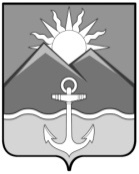 ДУМА ХАСАНСКОГО МУНИЦИПАЛЬНОГО ОКРУГАПРИМОРСКОГО КРАЯпгт СлавянкаНОРМАТИВНЫЙ ПРАВОВОЙ АКТ«О внесении изменений и дополнений в Устав Хасанского муниципального округа»Принят решением Думы Хасанского муниципального округа от 27.04.2023 № 1171. Внести в Устав Хасанского муниципального округа следующие изменения и дополнения:1.1  дополнить статью 9 частью 3 следующего содержания:«3. Вид муниципального контроля подлежит осуществлению при наличии в границах муниципального образования объектов соответствующего вида контроля»; 1.2. часть 4 статьи 11 изложить в новой редакции:«4. Финансовое обеспечение отдельных государственных полномочий, переданных органам местного самоуправления, осуществляется только за счет предоставляемых бюджету муниципального округа субвенций из соответствующих бюджетов.Органы местного самоуправления муниципального округа имеют право дополнительно использовать собственные материальные ресурсы и финансовые средства для осуществления переданных им отдельных государственных полномочий в случаях и порядке, предусмотренных настоящей статьей.При недостаточности предоставленных бюджету муниципального округа субвенций из соответствующих бюджетов на осуществление отдельных государственных полномочий, в целях защиты интересов населения Хасанского муниципального округа, глава муниципального округа вправе направить в Думу муниципального округа проект муниципального правового акта о разрешении дополнительного использования материальных ресурсов и финансовых средств муниципального округа для осуществления переданных отдельных государственных полномочий.Дума муниципального округа утверждает муниципальный правовой акт о дополнительном использовании материальных ресурсов и финансовых средств муниципального округа для осуществления переданных отдельных государственных полномочий в случае, если использование данных ресурсов и финансовых средств не повлечет за собой неисполнение органами местного самоуправления муниципального округа полномочий по вопросам местного значения.»;1.3. в части 5 статьи 12 слова «избирательной комиссией муниципального округа» заменить словами «территориальной избирательной комиссией»;1.4. в части 2 статьи 13 слова «избирательной комиссией муниципального округа» заменить словами «территориальной избирательной комиссией»;1.5. в статье 18:а) часть 2 изложить в следующей редакции:«2. Староста сельского населенного пункта назначается Думой муниципального округа, в состав которого входит данный сельский населенный пункт, по представлению схода граждан сельского населенного пункта. Староста сельского населенного пункта назначается из числа граждан Российской Федерации, проживающих на территории данного сельского населенного пункта и обладающих активным избирательным правом, либо граждан Российской Федерации, достигших на день представления сходом граждан 18 лет и имеющих в собственности жилое помещение, расположенное на территории данного сельского населенного пункта.»;б) часть 3 после слов «муниципальную должность» дополнить словами «, за исключением муниципальной должности депутата представительного органа муниципального образования, осуществляющего свои полномочия на непостоянной основе,»;в) пункт 1 части 4 после слов «муниципальную должность» дополнить словами «, за исключением муниципальной должности депутата представительного органа муниципального образования, осуществляющего свои полномочия на непостоянной основе,»;1.6. в части 2 статьи 31 слово «поименным» заменить словом «поименным,»;1.7. в статье 32:а) часть 4 дополнить пунктом 11.1) следующего содержания:«11.1) в случае отсутствия без уважительных причин на всех заседаниях Думы муниципального округа в течение шести месяцев подряд.»;б) часть 18 исключить;1.8. статью 33 дополнить частью 6.1 следующего содержания:«6.1. Глава муниципального округа не может быть депутатами Государственной Думы Федерального Собрания Российской Федерации, сенаторами Российской Федерации, депутатами законодательных (представительных) органов государственной власти субъектов Российской Федерации, занимать иные государственные должности Российской Федерации, государственные должности субъектов Российской Федерации, а также должности государственной гражданской службы и должности муниципальной службы, если иное не предусмотрено федеральными законами. Глава муниципального округа не может одновременно исполнять полномочия депутата представительного органа муниципального образования, за исключением случаев, установленных Федеральным законом, иными федеральными законами»;1.9 дополнить статьей 39.1 следующего содержания:«Статья 39.1. Гарантии осуществления полномочий главы муниципального округа, депутата Думы муниципального округа.1. Главе муниципального округа, депутату Думы муниципального округа, осуществляющему свои полномочия на постоянной основе (лицам, замещающим муниципальные должности) гарантируется:1) условия работы, обеспечивающие исполнение им своих полномочий (предоставление отдельного служебного помещения, оборудованного мебелью, оргтехникой и средствами связи, включая Интернет), а также право использования служебного автотранспорта администрации муниципального округа;2) право на своевременное в полном объеме и получение денежного содержания;3) отдых, обеспечиваемый установлением нормальной продолжительности рабочего времени, предоставлением выходных дней и нерабочих праздничных дней, а также ежегодного оплачиваемого отпуска;4) возмещение расходов, связанных со служебными командировками;5) пенсионное обеспечение за выслугу лет.2. Ежегодный отпуск предоставляется с сохранением денежного содержания, размер которого определяется в порядке, установленном трудовым законодательством для исчисления средней заработной платы. Ежегодный оплачиваемый отпуск состоит из основного оплачиваемого отпуска и дополнительного оплачиваемого отпуска. Ежегодный основной оплачиваемый отпуск предоставляется продолжительностью 38 (тридцать восемь) календарных дней.Ежегодные дополнительные оплачиваемые отпуска предоставляются:1) за ненормированный рабочий день - продолжительностью 7 (семь) календарных дней;2) за работу в южных районах Дальнего Востока - продолжительностью 8 (восемь) календарных дней.3. Денежное содержание, порядок и условия возмещения расходов, связанных со служебными командировками, порядок и продолжительность ежегодного основного оплачиваемого отпуска, устанавливается нормативным правовым актом Думы муниципального округа.4. Время замещения муниципальной должности главой муниципального округа, депутатом Думы муниципального округа осуществляющего свои полномочия на постоянной основе, засчитывается в общий и специальный трудовой стаж.Депутату Думы муниципального округа для осуществления своих полномочий на непостоянной основе гарантируется сохранение места работы (должности) на период, продолжительность которого составляет в совокупности шесть рабочих дней в месяц.5. Лицо, не менее одного года замещавшее муниципальную должность на постоянной основе, имеет право на ежемесячную доплату к страховой пенсии.Максимальный размер ежемесячной доплаты к страховой пенсии лица, замещавшего муниципальную должность на постоянной основе, не может превышать максимальный размер ежемесячной доплаты к страховой пенсии лица, замещавшего государственную должность на постоянной основе.Порядок установления, выплаты и перерасчета ежемесячной доплаты к страховой пенсии лица, замещавшего муниципальную должность на постоянной основе, определяется муниципальным нормативным правовым актом, принимаемым Думой Хасанского муниципального округа в соответствии с настоящим Уставом Хасанского муниципального округа.6. Депутату Думы муниципального округа, осуществляющему свои полномочия на непостоянной основе, обеспечиваются условия для беспрепятственного осуществления своих полномочий.Депутат Думы муниципального округа в соответствии с действующим законодательством имеет право на беспрепятственное пользование нормативными правовыми актами, принятыми Думой муниципального округа, а также документами, поступающими в официальном порядке в органы местного самоуправления муниципального округа по письменному запросу депутата.Депутату Думы муниципального округа предоставляются гарантии осуществления полномочий, предусмотренные федеральными законами и Законом Приморского края.7. Депутату Думы муниципального округа, осуществляющему свои полномочия на непостоянной основе, производится выплата денежной компенсации расходов на выполнение его депутатских полномочий в размере и порядке, определенном в нормативном правовом акте Думы муниципального округа.8. Расходы, связанные с предоставлением гарантий, предусмотренных настоящей статьей, производятся за счет средств бюджета муниципального округа.»;1.10. в статье 84:а) в пункте 7 заменить слова «31.03.2010» на «07.04.2010»;б) в пункте 9 заменить дату «19.12.2010» на «09.12.2010».2. Настоящий Нормативный правовой акт вступает в силу со дня его официального опубликования после государственной регистрации.Глава Хасанского муниципального округа	                                                                                       И.В. Степановпгт Славянка27.04.2023 года№ 46 - НПАБюллетень муниципальных правовых актов
Хасанского муниципального округаВЫПУСК № 2016 июня 2023 г.Официальное издание, учрежденное администрацией 
Хасанского муниципального округа исключительно 
для издания официальных сообщений и материалов, 
нормативных и иных актов Хасанского муниципального округаГлавный редактор Старцева И.В.Редакционная коллегия:Старцева И.В., Куличенко О.В., Захаренко М.А.Издатель: Администрация Хасанского муниципального округа________________________________Адрес редакции:692701 п. Славянка Приморского края, ул. Молодежная, 1.Выпуск  от 16 июня 2023 г. № 19Тираж 2 экземпляра.Свободная цена. Правом распространения обладает МБУ «Централизованная библиотечная система» Хасанского муниципального округа.Электронная версия издания размещена на официальном сайте 
Хасанского муниципального округа (https://xasanskij-r25.gosweb.gosuslugi.ru/).№
п/пНаименование цели, задачи,   
мероприятия, отдельного мероприятияОтветственные
исполнители, 
соисполнителиСрокреализацииКодбюджетной классификацииОбъем финансирования по годам (в разрезе источников финансирования), тыс. рублейОбъем финансирования по годам (в разрезе источников финансирования), тыс. рублейОбъем финансирования по годам (в разрезе источников финансирования), тыс. рублейОбъем финансирования по годам (в разрезе источников финансирования), тыс. рублейОбъем финансирования по годам (в разрезе источников финансирования), тыс. рублейОжидаемый    
результат№
п/пНаименование цели, задачи,   
мероприятия, отдельного мероприятияОтветственные
исполнители, 
соисполнителиСрокреализацииКодбюджетной классификацииИсточникифинансирования202320242025ВсегоОжидаемый    
результат1.2.3.4.5.6.7.8.9.10.11.Всего по программеОтделГО и ЧС2023 г. – 2025 г.ВСЕГО2700,003000,003000,008700,00Защита жизни, здоровья, имущества граждан и юридических лиц, государственного и муниципального имущества от пожаров, Всего по программеОтделГО и ЧС2023 г. – 2025 г.Федеральный бюджет (субсидии, субвенции, иные межбюджетные трансферы)0,000,000,000,00Защита жизни, здоровья, имущества граждан и юридических лиц, государственного и муниципального имущества от пожаров, Всего по программеОтделГО и ЧС2023 г. – 2025 г.Краевой бюджет0,000,000,000,00Защита жизни, здоровья, имущества граждан и юридических лиц, государственного и муниципального имущества от пожаров, Всего по программеОтделГО и ЧС2023 г. – 2025 г.Местный бюджет2700,003000,003000,008700,00Защита жизни, здоровья, имущества граждан и юридических лиц, государственного и муниципального имущества от пожаров, Всего по программеОтделГО и ЧС2023 г. – 2025 г.Внебюджетные источники0,000,000,000,00Защита жизни, здоровья, имущества граждан и юридических лиц, государственного и муниципального имущества от пожаров, 1.Основное мероприятие:Первичные меры пожарной безопасности, проводимые на территории Хасанского муниципального округаОтделГО и ЧС2023 г. – 2025 г.ВСЕГО2700,003000,003000,008700,00Повысить пожарную безопасность на территории Хасанского муниципального округа1.Основное мероприятие:Первичные меры пожарной безопасности, проводимые на территории Хасанского муниципального округаОтделГО и ЧС2023 г. – 2025 г.Федеральный бюджет (субсидии, субвенции, иные межбюджетные трансферы)0,000,000,000,00Повысить пожарную безопасность на территории Хасанского муниципального округа1.Основное мероприятие:Первичные меры пожарной безопасности, проводимые на территории Хасанского муниципального округаОтделГО и ЧС2023 г. – 2025 г.Краевой бюджет0,000,000,000,00Повысить пожарную безопасность на территории Хасанского муниципального округа1.Основное мероприятие:Первичные меры пожарной безопасности, проводимые на территории Хасанского муниципального округаОтделГО и ЧС2023 г. – 2025 г.Местный бюджет2700,003000,003000,008700,00Повысить пожарную безопасность на территории Хасанского муниципального округа1.Основное мероприятие:Первичные меры пожарной безопасности, проводимые на территории Хасанского муниципального округаОтделГО и ЧС2023 г. – 2025 г.Внебюджетные источники0,000,000,000,00Повысить пожарную безопасность на территории Хасанского муниципального округа1.1.Проведение профилактических отжигов,  тушение пожаров и палов.ОтделГО и ЧС2023 г. – 2025 г.ВСЕГО0,002200,002200,004400,00- снижение количества пожаров; - снижение экономического ущерба вызванного пожарами.1.1.Проведение профилактических отжигов,  тушение пожаров и палов.ОтделГО и ЧС2023 г. – 2025 г.Федеральный бюджет (субсидии, субвенции, иные межбюджетные трансферы)0,000,000,000,00- снижение количества пожаров; - снижение экономического ущерба вызванного пожарами.1.1.Проведение профилактических отжигов,  тушение пожаров и палов.ОтделГО и ЧС2023 г. – 2025 г.Краевой бюджет0,000,000,000,00- снижение количества пожаров; - снижение экономического ущерба вызванного пожарами.1.1.Проведение профилактических отжигов,  тушение пожаров и палов.ОтделГО и ЧС2023 г. – 2025 г.Местный бюджет0,002200,002200,004400,00- снижение количества пожаров; - снижение экономического ущерба вызванного пожарами.1.1.Проведение профилактических отжигов,  тушение пожаров и палов.ОтделГО и ЧС2023 г. – 2025 г.Внебюджетные источники0,000,000,000,00- снижение количества пожаров; - снижение экономического ущерба вызванного пожарами.1.2.Закупка материально-технических средств обеспечения пожарной безопасностиОтделГО и ЧС2023 г. – 2025 г.ВСЕГО110,00100,00100,00310,001.2.Закупка материально-технических средств обеспечения пожарной безопасностиОтделГО и ЧС2023 г. – 2025 г.Федеральный бюджет (субсидии, субвенции, иные межбюджетные трансферы)0,000,000,000,001.2.Закупка материально-технических средств обеспечения пожарной безопасностиОтделГО и ЧС2023 г. – 2025 г.Краевой бюджет0,000,000,000,001.2.Закупка материально-технических средств обеспечения пожарной безопасностиОтделГО и ЧС2023 г. – 2025 г.Местный бюджет110,00100,00100,00310,001.2.Закупка материально-технических средств обеспечения пожарной безопасностиОтделГО и ЧС2023 г. – 2025 г.Внебюджетные источники0,000,000,000,001.3.Создание и обновление минерализованных полос.ОтделГО и ЧС2023 г. – 2025 г.ВСЕГО2490,00600,00600,003690,00- снижение количества пожаров;- снижение гибели итравмирования людей при пожарах;- снижение экономического ущерба вызванного пожарами.1.3.Создание и обновление минерализованных полос.ОтделГО и ЧС2023 г. – 2025 г.Федеральный бюджет (субсидии, субвенции, иные межбюджетные трансферы)0,000,000,000,00- снижение количества пожаров;- снижение гибели итравмирования людей при пожарах;- снижение экономического ущерба вызванного пожарами.1.3.Создание и обновление минерализованных полос.ОтделГО и ЧС2023 г. – 2025 г.Краевой бюджет0,000,000,000,00- снижение количества пожаров;- снижение гибели итравмирования людей при пожарах;- снижение экономического ущерба вызванного пожарами.1.3.Создание и обновление минерализованных полос.ОтделГО и ЧС2023 г. – 2025 г.Местный бюджет2490,00600,00600,003690,00- снижение количества пожаров;- снижение гибели итравмирования людей при пожарах;- снижение экономического ущерба вызванного пожарами.1.3.Создание и обновление минерализованных полос.ОтделГО и ЧС2023 г. – 2025 г.Внебюджетные источники0,000,000,000,00- снижение количества пожаров;- снижение гибели итравмирования людей при пожарах;- снижение экономического ущерба вызванного пожарами.1.4.Социальное и экономическое стимулирование участия граждан и организаций в добровольной пожарной охране, в том числе участия в борьбе с пожарами.ОтделГО и ЧС2023 г. – 2025 г.ВСЕГО100,00100,00100,00300,001.4.Социальное и экономическое стимулирование участия граждан и организаций в добровольной пожарной охране, в том числе участия в борьбе с пожарами.ОтделГО и ЧС2023 г. – 2025 г.Федеральный бюджет (субсидии, субвенции, иные межбюджетные трансферы)0,000,000,000,001.4.Социальное и экономическое стимулирование участия граждан и организаций в добровольной пожарной охране, в том числе участия в борьбе с пожарами.ОтделГО и ЧС2023 г. – 2025 г.Краевой бюджет0,000,000,000,001.4.Социальное и экономическое стимулирование участия граждан и организаций в добровольной пожарной охране, в том числе участия в борьбе с пожарами.ОтделГО и ЧС2023 г. – 2025 г.Местный бюджет100,00100,00100,00300,001.4.Социальное и экономическое стимулирование участия граждан и организаций в добровольной пожарной охране, в том числе участия в борьбе с пожарами.ОтделГО и ЧС2023 г. – 2025 г.Внебюджетные источники0,000,000,000,00№ п/пМесто размещения нестационарного торгового объекта (далее - НТО) (адресные
ориентиры)Вид
НТОПериоды размещения НТО ( для сезонного (временного размещения)Специализация НТОПлощадь
НТО (кв.м.)Площадь земельного участка для размещения НТО (кв.м.)Информация о свободных и занятых местах размещения НТО ( в примечании)Сведения о хозяйствующих субъектах: наименование юридического лица и ИНН; Ф.И.О. индивидуального предпринимателя и ИНН (за исключением НТО, осуществляющих сезонные работы)Координаты характерных точек границ земельного участка, занятого НТО в местной системе координат МСК-25 12345678910Председатель комиссии:-глава администрации Хасанского муниципального округа;Заместитель председателя комиссии:-первый заместитель главы администрации Хасанского муниципального округа;Секретарь комиссии:- старший специалист 1 разряда отдела экономики и проектного управления администрации Хасанского муниципального округа;Члены комиссии:-начальник управления имущественных и земельных отношений администрации Хасанского муниципального округа;-      начальник управления архитектуры и градостроительства администрации Хасанского муниципального округа;-начальник управления экономики и проектного управления администрации Хасанского муниципального округа;-заместитель начальника управления жизнеобеспечения администрации Хасанского муниципального округа; -начальник правового управления администрации Хасанского муниципального округа;-Начальник отдела планирования и анализа финансового управления администрации Хасанского муниципального округа;              -представитель Совета по развитию малого и среднего предпринимательства на территории Хасанского муниципального округа.N п/пМестонахождение (адрес) земельного участкаКадастровый номер земельного участкаПлощадь земельного участка (кв. м)Дата внесения кадастрового номера в государственный кадастр недвижимости 12345Бренчагов Максим НиколаевичПервый заместитель главы администрации Хасанского муниципального округа, председатель комиссииБабич Наталья ГеннадьевнаНачальник управления имущественных и земельных отношений  администрации Хасанского муниципального округа, заместитель председателя комиссииСаенко Мария НиколаевнаЗаместитель начальника управления имущественных и земельных отношений  администрации Хасанского муниципального округа, секретарь комиссииЧлены комиссии:Лесникова Татьяна АнатольевнаЯровая Татьяна ВикторовнаЗаместитель начальника управления жизнеобеспечения администрации Хасанского муниципального округаНачальник управления архитектуры и градостроительства администрации Хасанского муниципального округаФоменко Екатерина НиколаевнаЗаместитель начальника правового  управления администрации Хасанского муниципального округаПавленко Виталий АлександровичГлавный специалист управления имущественных и земельных отношений  администрации Хасанского муниципального округа(наименование органа, предоставляющего муниципальную услугу)от(далее - заявитель).(фамилия, имя, отчество (при наличии) физического лица, наименование - для крестьянского (фермерского) хозяйства)(фамилия, имя, отчество (при наличии) физического лица, наименование - для крестьянского (фермерского) хозяйства)(фамилия, имя, отчество (при наличии) физического лица, наименование - для крестьянского (фермерского) хозяйства)(фамилия, имя, отчество (при наличии) физического лица, наименование - для крестьянского (фермерского) хозяйства)Адрес заявителя:Адрес заявителя:(место регистрации физического лица, почтовый адрес, местонахождение - для крестьянского (фермерского) хозяйства)(место регистрации физического лица, почтовый адрес, местонахождение - для крестьянского (фермерского) хозяйства)(место регистрации физического лица, почтовый адрес, местонахождение - для крестьянского (фермерского) хозяйства)(место регистрации физического лица, почтовый адрес, местонахождение - для крестьянского (фермерского) хозяйства)(реквизиты документа, удостоверяющего личность физического лица, государственный регистрационный номер записи о государственной регистрации в едином государственном реестре индивидуальных предпринимателей, сведения о государственной регистрации заявителя в Едином государственном реестре юридических лиц - в случае, если заявление подается юридическим лицом или идентификационный номер налогоплательщика – для крестьянского (фермерского) хозяйства)(реквизиты документа, удостоверяющего личность физического лица, государственный регистрационный номер записи о государственной регистрации в едином государственном реестре индивидуальных предпринимателей, сведения о государственной регистрации заявителя в Едином государственном реестре юридических лиц - в случае, если заявление подается юридическим лицом или идентификационный номер налогоплательщика – для крестьянского (фермерского) хозяйства)(реквизиты документа, удостоверяющего личность физического лица, государственный регистрационный номер записи о государственной регистрации в едином государственном реестре индивидуальных предпринимателей, сведения о государственной регистрации заявителя в Едином государственном реестре юридических лиц - в случае, если заявление подается юридическим лицом или идентификационный номер налогоплательщика – для крестьянского (фермерского) хозяйства)(реквизиты документа, удостоверяющего личность физического лица, государственный регистрационный номер записи о государственной регистрации в едином государственном реестре индивидуальных предпринимателей, сведения о государственной регистрации заявителя в Едином государственном реестре юридических лиц - в случае, если заявление подается юридическим лицом или идентификационный номер налогоплательщика – для крестьянского (фермерского) хозяйства)(сведения о представителе заявителя)(сведения о представителе заявителя)(сведения о представителе заявителя)(сведения о представителе заявителя)с кадастровым номеромс кадастровым номеромадрес (описание местоположения) адрес (описание местоположения) адрес (описание местоположения) адрес (описание местоположения) в	(указывается при наличии сведений)	(указывается при наличии сведений)	(указывается при наличии сведений)	(указывается при наличии сведений)для                    (вид права, на котором заявитель желает приобрести земельный участок)                    (вид права, на котором заявитель желает приобрести земельный участок)                    (вид права, на котором заявитель желает приобрести земельный участок)                    (вид права, на котором заявитель желает приобрести земельный участок)	(цель использования земельного участка)	(цель использования земельного участка)	(цель использования земельного участка)	(цель использования земельного участка)	(цель использования земельного участка)Контактный телефон (факс)Контактный телефон (факс)Контактный телефон (факс)Адрес электронной почтыАдрес электронной почтыАдрес электронной почтыИные сведения о заявителеИные сведения о заявителеИные сведения о заявителе1.2.(подпись)(подпись)(дата)